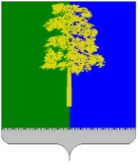 Муниципальное образование Кондинский районХанты-Мансийского автономного округа – ЮгрыАДМИНИСТРАЦИЯ КОНДИНСКОГО РАЙОНАПОСТАНОВЛЕНИЕВ целях приведения правовых актов администрации Кондинского района в соответствие с законодательством, администрация Кондинского района постановляет:Внести в постановление администрации Кондинского района 
от 09 июня 2015 года № 662 «Об утверждении реестра муниципальных услуг» следующие изменения:Приложение к постановлению изложить в новой редакции (приложение).Постановление разместить на официальном сайте органов местного самоуправления муниципального образования Кондинский район.мс/Банк документов/Постановления 2016 Приложениек постановлению администрации районаот 18.10.2016 № 1606от 18 октября 2016 года№ 1606пгт. МеждуреченскийО внесении изменений в постановление администрации Кондинского района от 09 июня 2015 года № 662 «Об утверждении реестра муниципальных услуг»Исполняющий обязанности главы районаА.А.ЯковлевРеестр муниципальных услуг муниципального образования Кондинский районРеестр муниципальных услуг муниципального образования Кондинский районРеестр муниципальных услуг муниципального образования Кондинский районРеестр муниципальных услуг муниципального образования Кондинский районРеестр муниципальных услуг муниципального образования Кондинский районРеестр муниципальных услуг муниципального образования Кондинский районРеестр муниципальных услуг муниципального образования Кондинский районРеестр муниципальных услуг муниципального образования Кондинский районРеестр муниципальных услуг муниципального образования Кондинский районРеестр муниципальных услуг муниципального образования Кондинский район№ п/пНаименование муниципальной услугиНаименование муниципальной услугиНаименование муниципальной услугиНаименование подуслугиПолучатели услугНормативный правовой акт, закрепляющий предоставление услуги на уровне муниципального образованияНаименование необходимой и обязательной услуги для предоставления муниципальной услугиИнформация о межведомственном взаимодействии (наименование документа, ведомство предоставляющее документ)Наименование услуг, предоставляемых муниципальными учреждениями, в которых размещается муниципальное задание1222345678Комитет по управлению муниципальным имуществом администрации Кондинского районаКомитет по управлению муниципальным имуществом администрации Кондинского районаКомитет по управлению муниципальным имуществом администрации Кондинского районаКомитет по управлению муниципальным имуществом администрации Кондинского районаКомитет по управлению муниципальным имуществом администрации Кондинского районаКомитет по управлению муниципальным имуществом администрации Кондинского районаКомитет по управлению муниципальным имуществом администрации Кондинского районаКомитет по управлению муниципальным имуществом администрации Кондинского районаКомитет по управлению муниципальным имуществом администрации Кондинского районаКомитет по управлению муниципальным имуществом администрации Кондинского района11Предоставление сведений из реестра муниципального имуществаПредоставление сведений из реестра муниципального имуществаотсутствуетЮридические и физические лицаФедеральный закон от 06.10.2003 № 131-ФЗ «Об общих принципах организации местного самоуправления в Российской Федерации»отсутствуетотсутствуетотсутствует22Предоставление информации об объектах недвижимого имущества, находящихся в муниципальной собственности и предназначенных для сдачи в арендуПредоставление информации об объектах недвижимого имущества, находящихся в муниципальной собственности и предназначенных для сдачи в арендуотсутствуетЮридические и физические лицаФедеральный закон от 06.10.2003 № 131-ФЗ «Об общих принципах организации местного самоуправления в Российской Федерации»отсутствуетотсутствуетотсутствует33Бесплатная передача в собственность граждан Российской Федерации занимаемых ими жилых помещений в муниципальном жилищном фонде (приватизация жилых помещений)Бесплатная передача в собственность граждан Российской Федерации занимаемых ими жилых помещений в муниципальном жилищном фонде (приватизация жилых помещений)отсутствуетФизические лицаФедеральный закон от 04.07.1991 № 1541-1 «О приватизации жилищного фонда в Российской Федерации» Выдача справки, подтверждающей неиспользование права на бесплатную приватизацию жилого помещения: справка, выданная органом технической инвентаризации по прежнему месту жительства (при смене места жительства на территории РФ после 11.07.1991)Выписка из ЕГРП о правах отдельного лица на имеющиеся у него объекты недвижимого имущества (Росреестр)отсутствует33Бесплатная передача в собственность граждан Российской Федерации занимаемых ими жилых помещений в муниципальном жилищном фонде (приватизация жилых помещений)Бесплатная передача в собственность граждан Российской Федерации занимаемых ими жилых помещений в муниципальном жилищном фонде (приватизация жилых помещений)отсутствуетФизические лицаФедеральный закон от 04.07.1991 № 1541-1 «О приватизации жилищного фонда в Российской Федерации» Выдача справки, подтверждающей неиспользование права на бесплатную приватизацию жилого помещения: справка, выданная органом технической инвентаризации по прежнему месту жительства (при смене места жительства на территории РФ после 11.07.1991)Выписка из ЕГРП на недвижимое имущество и сделок с ним о правах отдельного лица на имевшиеся (имеющиеся) у него объекты недвижимого имущества (Росреестр)отсутствует33Бесплатная передача в собственность граждан Российской Федерации занимаемых ими жилых помещений в муниципальном жилищном фонде (приватизация жилых помещений)Бесплатная передача в собственность граждан Российской Федерации занимаемых ими жилых помещений в муниципальном жилищном фонде (приватизация жилых помещений)отсутствуетФизические лицаФедеральный закон от 04.07.1991 № 1541-1 «О приватизации жилищного фонда в Российской Федерации» Выдача справки, подтверждающей неиспользование права на бесплатную приватизацию жилого помещения: справка, выданная органом технической инвентаризации по прежнему месту жительства (при смене места жительства на территории РФ после 11.07.1991)Выписка из ЕГРП на недвижимое имущество и сделок с ним о правах отдельного лица на имевшиеся (имеющиеся) у него объекты недвижимого имущества (Росреестр)отсутствует33Бесплатная передача в собственность граждан Российской Федерации занимаемых ими жилых помещений в муниципальном жилищном фонде (приватизация жилых помещений)Бесплатная передача в собственность граждан Российской Федерации занимаемых ими жилых помещений в муниципальном жилищном фонде (приватизация жилых помещений)отсутствуетФизические лицаФедеральный закон от 04.07.1991 № 1541-1 «О приватизации жилищного фонда в Российской Федерации» Выдача справки обслуживающими организациями об отсутствии задолженности за электроэнергию и коммунальные услугиВыписка из ЕГРП на недвижимое имущество и сделок с ним о правах отдельного лица на имевшиеся (имеющиеся) у него объекты недвижимого имущества (Росреестр)отсутствует44Передача в аренду, безвозмездное пользование имущества, находящегося в собственности муниципального образования, за исключением земельных участков и жилых помещенийПередача в аренду, безвозмездное пользование имущества, находящегося в собственности муниципального образования, за исключением земельных участков и жилых помещенийотсутствуетЮридические лицаРешение Думы Кондинского района от 28.01.2015 № 524 «О порядке управления и распоряжения муниципальным имуществом Кондинского района», постановление администрации Кондинского района от 22.04.2011 № 553 «Об утверждении Положения о порядке передачи имущества во временное владение и (или) пользование»отсутствуетотсутствуетотсутствует55Предоставление жилых помещений муниципального специализированного жилищного фонда по договорам наймаПредоставление жилых помещений муниципального специализированного жилищного фонда по договорам наймаотсутствуетФизические лицаГражданский кодекс Российской Федерации; Жилищный кодекс Российской Федерации; Федеральный закон от 06.10.2003 № 131-ФЗ «Об общих принципах организации местного самоуправления в Российской Федерации»; постановление Правительства Российской Федерации от 21.01.2006 № 25 «Об утверждении Правил пользования жилыми помещениями»; постановление Правительства Российской Федерации от 26.01.2006 № 42 «Об утверждении Правил отнесения жилого помещения к специализированному жилищному фонду и типовых договоров найма специализированных жилых помещений»; постановление администрации Кондинского района от 11.03.2012 № 394 «Об утверждении Порядка предоставления жилых помещений муниципального специализированного жилищного фонда», решение Думы Кондинского района от 13.09.2012 № 264 «Положение о порядке управления и распоряжения жилищным фондом, находящимся в собственности муниципального образования Кондинский район»отсутствуетВыписка из ЕГРП на недвижимое имущество и сделок с ним (содержащая общедоступные сведения о зарегистрированных правах на объект недвижимости) (Росреестр)отсутствует55Предоставление жилых помещений муниципального специализированного жилищного фонда по договорам наймаПредоставление жилых помещений муниципального специализированного жилищного фонда по договорам наймаотсутствуетФизические лицаГражданский кодекс Российской Федерации; Жилищный кодекс Российской Федерации; Федеральный закон от 06.10.2003 № 131-ФЗ «Об общих принципах организации местного самоуправления в Российской Федерации»; постановление Правительства Российской Федерации от 21.01.2006 № 25 «Об утверждении Правил пользования жилыми помещениями»; постановление Правительства Российской Федерации от 26.01.2006 № 42 «Об утверждении Правил отнесения жилого помещения к специализированному жилищному фонду и типовых договоров найма специализированных жилых помещений»; постановление администрации Кондинского района от 11.03.2012 № 394 «Об утверждении Порядка предоставления жилых помещений муниципального специализированного жилищного фонда», решение Думы Кондинского района от 13.09.2012 № 264 «Положение о порядке управления и распоряжения жилищным фондом, находящимся в собственности муниципального образования Кондинский район»отсутствуетСправка о содержании правоустанавливающих документов (Росреестр)отсутствует55Предоставление жилых помещений муниципального специализированного жилищного фонда по договорам наймаПредоставление жилых помещений муниципального специализированного жилищного фонда по договорам наймаотсутствуетФизические лицаГражданский кодекс Российской Федерации; Жилищный кодекс Российской Федерации; Федеральный закон от 06.10.2003 № 131-ФЗ «Об общих принципах организации местного самоуправления в Российской Федерации»; постановление Правительства Российской Федерации от 21.01.2006 № 25 «Об утверждении Правил пользования жилыми помещениями»; постановление Правительства Российской Федерации от 26.01.2006 № 42 «Об утверждении Правил отнесения жилого помещения к специализированному жилищному фонду и типовых договоров найма специализированных жилых помещений»; постановление администрации Кондинского района от 11.03.2012 № 394 «Об утверждении Порядка предоставления жилых помещений муниципального специализированного жилищного фонда», решение Думы Кондинского района от 13.09.2012 № 264 «Положение о порядке управления и распоряжения жилищным фондом, находящимся в собственности муниципального образования Кондинский район»отсутствуетКадастровый паспорт объекта недвижимости (Росреестр)отсутствует55Предоставление жилых помещений муниципального специализированного жилищного фонда по договорам наймаПредоставление жилых помещений муниципального специализированного жилищного фонда по договорам наймаотсутствуетФизические лицаГражданский кодекс Российской Федерации; Жилищный кодекс Российской Федерации; Федеральный закон от 06.10.2003 № 131-ФЗ «Об общих принципах организации местного самоуправления в Российской Федерации»; постановление Правительства Российской Федерации от 21.01.2006 № 25 «Об утверждении Правил пользования жилыми помещениями»; постановление Правительства Российской Федерации от 26.01.2006 № 42 «Об утверждении Правил отнесения жилого помещения к специализированному жилищному фонду и типовых договоров найма специализированных жилых помещений»; постановление администрации Кондинского района от 11.03.2012 № 394 «Об утверждении Порядка предоставления жилых помещений муниципального специализированного жилищного фонда», решение Думы Кондинского района от 13.09.2012 № 264 «Положение о порядке управления и распоряжения жилищным фондом, находящимся в собственности муниципального образования Кондинский район»отсутствуетВыписка из ЕГРП на недвижимое имущество и сделок с ним о переходе прав на объект недвижимого имущества (Росреестр)отсутствует55Предоставление жилых помещений муниципального специализированного жилищного фонда по договорам наймаПредоставление жилых помещений муниципального специализированного жилищного фонда по договорам наймаотсутствуетФизические лицаГражданский кодекс Российской Федерации; Жилищный кодекс Российской Федерации; Федеральный закон от 06.10.2003 № 131-ФЗ «Об общих принципах организации местного самоуправления в Российской Федерации»; постановление Правительства Российской Федерации от 21.01.2006 № 25 «Об утверждении Правил пользования жилыми помещениями»; постановление Правительства Российской Федерации от 26.01.2006 № 42 «Об утверждении Правил отнесения жилого помещения к специализированному жилищному фонду и типовых договоров найма специализированных жилых помещений»; постановление администрации Кондинского района от 11.03.2012 № 394 «Об утверждении Порядка предоставления жилых помещений муниципального специализированного жилищного фонда», решение Думы Кондинского района от 13.09.2012 № 264 «Положение о порядке управления и распоряжения жилищным фондом, находящимся в собственности муниципального образования Кондинский район»отсутствуетВыписка из ЕГРП о правах отдельного лица на имеющиеся у него объекты недвижимого имущества (Росреестр)отсутствует55Предоставление жилых помещений муниципального специализированного жилищного фонда по договорам наймаПредоставление жилых помещений муниципального специализированного жилищного фонда по договорам наймаотсутствуетФизические лицаГражданский кодекс Российской Федерации; Жилищный кодекс Российской Федерации; Федеральный закон от 06.10.2003 № 131-ФЗ «Об общих принципах организации местного самоуправления в Российской Федерации»; постановление Правительства Российской Федерации от 21.01.2006 № 25 «Об утверждении Правил пользования жилыми помещениями»; постановление Правительства Российской Федерации от 26.01.2006 № 42 «Об утверждении Правил отнесения жилого помещения к специализированному жилищному фонду и типовых договоров найма специализированных жилых помещений»; постановление администрации Кондинского района от 11.03.2012 № 394 «Об утверждении Порядка предоставления жилых помещений муниципального специализированного жилищного фонда», решение Думы Кондинского района от 13.09.2012 № 264 «Положение о порядке управления и распоряжения жилищным фондом, находящимся в собственности муниципального образования Кондинский район»отсутствуетВыписка из ЕГРП на недвижимое имущество и сделок с ним о правах отдельного лица на имевшиеся (имеющиеся) у него объекты недвижимого имущества (Росреестр)отсутствует66Предоставление жилых помещений муниципального жилищного фонда коммерческого использования Предоставление жилых помещений муниципального жилищного фонда коммерческого использования отсутствуетФизические лицаГражданский кодекс Российской Федерации; Жилищный кодекс Российской Федерации; Федеральный закон от 06.10.2003 № 131-ФЗ «Об общих принципах организации местного самоуправления в Российской Федерации»; Федеральный закон от 27.07.2006 № 152-ФЗ «О персональных данных»; постановление Правительства Российской Федерации от 21.01.2006 № 25 «Об утверждении Правил пользования жилыми помещениями»; решение Думы Кондинского района от 13.09.2012 № 264 «Положение о порядке управления и распоряжения жилищным фондом, находящимся в собственности муниципального образования Кондинский район»отсутствуетКадастровая выписка о земельном участке (Росреестр)отсутствует66Предоставление жилых помещений муниципального жилищного фонда коммерческого использования Предоставление жилых помещений муниципального жилищного фонда коммерческого использования отсутствуетФизические лицаГражданский кодекс Российской Федерации; Жилищный кодекс Российской Федерации; Федеральный закон от 06.10.2003 № 131-ФЗ «Об общих принципах организации местного самоуправления в Российской Федерации»; Федеральный закон от 27.07.2006 № 152-ФЗ «О персональных данных»; постановление Правительства Российской Федерации от 21.01.2006 № 25 «Об утверждении Правил пользования жилыми помещениями»; решение Думы Кондинского района от 13.09.2012 № 264 «Положение о порядке управления и распоряжения жилищным фондом, находящимся в собственности муниципального образования Кондинский район»отсутствуетВыписка из ЕГРП на недвижимое имущество и сделок с ним (содержащая общедоступные сведения о зарегистрированных правах на объект недвижимости) (Росреестр)отсутствует66Предоставление жилых помещений муниципального жилищного фонда коммерческого использования Предоставление жилых помещений муниципального жилищного фонда коммерческого использования отсутствуетФизические лицаГражданский кодекс Российской Федерации; Жилищный кодекс Российской Федерации; Федеральный закон от 06.10.2003 № 131-ФЗ «Об общих принципах организации местного самоуправления в Российской Федерации»; Федеральный закон от 27.07.2006 № 152-ФЗ «О персональных данных»; постановление Правительства Российской Федерации от 21.01.2006 № 25 «Об утверждении Правил пользования жилыми помещениями»; решение Думы Кондинского района от 13.09.2012 № 264 «Положение о порядке управления и распоряжения жилищным фондом, находящимся в собственности муниципального образования Кондинский район»отсутствуетСправка о правоустанавливающих документах (Росреестр)отсутствует66Предоставление жилых помещений муниципального жилищного фонда коммерческого использования Предоставление жилых помещений муниципального жилищного фонда коммерческого использования отсутствуетФизические лицаГражданский кодекс Российской Федерации; Жилищный кодекс Российской Федерации; Федеральный закон от 06.10.2003 № 131-ФЗ «Об общих принципах организации местного самоуправления в Российской Федерации»; Федеральный закон от 27.07.2006 № 152-ФЗ «О персональных данных»; постановление Правительства Российской Федерации от 21.01.2006 № 25 «Об утверждении Правил пользования жилыми помещениями»; решение Думы Кондинского района от 13.09.2012 № 264 «Положение о порядке управления и распоряжения жилищным фондом, находящимся в собственности муниципального образования Кондинский район»отсутствуетКадастровый паспорт объекта недвижимости (Росреестр)отсутствует66Предоставление жилых помещений муниципального жилищного фонда коммерческого использования Предоставление жилых помещений муниципального жилищного фонда коммерческого использования отсутствуетФизические лицаГражданский кодекс Российской Федерации; Жилищный кодекс Российской Федерации; Федеральный закон от 06.10.2003 № 131-ФЗ «Об общих принципах организации местного самоуправления в Российской Федерации»; Федеральный закон от 27.07.2006 № 152-ФЗ «О персональных данных»; постановление Правительства Российской Федерации от 21.01.2006 № 25 «Об утверждении Правил пользования жилыми помещениями»; решение Думы Кондинского района от 13.09.2012 № 264 «Положение о порядке управления и распоряжения жилищным фондом, находящимся в собственности муниципального образования Кондинский район»отсутствуетВыписка из ЕГРП на недвижимое имущество и сделок с ним о переходе прав на объект недвижимого имущества (Росреестр)отсутствует66Предоставление жилых помещений муниципального жилищного фонда коммерческого использования Предоставление жилых помещений муниципального жилищного фонда коммерческого использования отсутствуетФизические лицаГражданский кодекс Российской Федерации; Жилищный кодекс Российской Федерации; Федеральный закон от 06.10.2003 № 131-ФЗ «Об общих принципах организации местного самоуправления в Российской Федерации»; Федеральный закон от 27.07.2006 № 152-ФЗ «О персональных данных»; постановление Правительства Российской Федерации от 21.01.2006 № 25 «Об утверждении Правил пользования жилыми помещениями»; решение Думы Кондинского района от 13.09.2012 № 264 «Положение о порядке управления и распоряжения жилищным фондом, находящимся в собственности муниципального образования Кондинский район»отсутствуетВыписка из ЕГРП о правах отдельного лица на имеющиеся у него объекты недвижимого имущества (Росреестр)отсутствует66Предоставление жилых помещений муниципального жилищного фонда коммерческого использования Предоставление жилых помещений муниципального жилищного фонда коммерческого использования отсутствуетФизические лицаГражданский кодекс Российской Федерации; Жилищный кодекс Российской Федерации; Федеральный закон от 06.10.2003 № 131-ФЗ «Об общих принципах организации местного самоуправления в Российской Федерации»; Федеральный закон от 27.07.2006 № 152-ФЗ «О персональных данных»; постановление Правительства Российской Федерации от 21.01.2006 № 25 «Об утверждении Правил пользования жилыми помещениями»; решение Думы Кондинского района от 13.09.2012 № 264 «Положение о порядке управления и распоряжения жилищным фондом, находящимся в собственности муниципального образования Кондинский район»отсутствуетВыписка из ЕГРП на недвижимое имущество и сделок с ним о правах отдельного лица на имевшиеся (имеющиеся) у него объекты недвижимого имущества (Росреестр)отсутствует77Выдача копий архивных документов, подтверждающих право на владение землейВыдача копий архивных документов, подтверждающих право на владение землейотсутствуетФизические и юридические лица, индивидуальные предпринимателиСтатья 4 Федерального закона от 22.10.2004 № 125-ФЗ «Об архивном деле в Российской Федерации»; решение Думы Кондинского района от 28 января 2015 г. № 525 «Об утверждении Положения о комитете по управлению муниципальным имуществом администрации Кондинского района
отсутствуетВыписка из ЕГРИП (ФНС) -индивидуальные предприниматели, выписка из ЕГРЮЛ (ФНС) - юридические лицаотсутствует88Утверждение схемы расположения земельного участка или земельных участков на кадастровом плане территорииУтверждение схемы расположения земельного участка или земельных участков на кадастровом плане территорииотсутствуетФизические и юридические лица, индивидуальные предпринимателиСтатьи 11.10, 39.11, 39.14Земельного кодекса Российской Федерации; отсутствуетВыписка из ЕГРП (содержащей общедоступные сведения о зарегистрированных правах на объект недвижимости) (Росреестр)отсутствует88Утверждение схемы расположения земельного участка или земельных участков на кадастровом плане территорииУтверждение схемы расположения земельного участка или земельных участков на кадастровом плане территорииотсутствуетФизические и юридические лица, индивидуальные предпринимателиСтатьи 11.10, 39.11, 39.14Земельного кодекса Российской Федерации; отсутствуетВыписка из ЕГРИП (ФНС)-индивидуальные предприниматели, выписка из ЕГРЮЛ (ФНС) -юридические лицаотсутствует99Отнесение земель или земельных участков, находящихся в муниципальной собственности или государственная собственность на которые не разграничена, к определенной категории земель, перевод земель или земельных участков в составе таких земель из одной категории в другую, за исключением земель сельскохозяйственного назначенияОтнесение земель или земельных участков, находящихся в муниципальной собственности или государственная собственность на которые не разграничена, к определенной категории земель, перевод земель или земельных участков в составе таких земель из одной категории в другую, за исключением земель сельскохозяйственного назначенияотсутствуетФизические и юридические лица, индивидуальные предпринимателиСтатья 8 Земельного кодекса Российской Федерации, статья 2 Федерального закона от 21.12.2004 № 172-ФЗ «О переводе земель или земельных участков из одной категории в другую»отсутствуетВыписка из ЕГРП о правах на приобретаемый земельный участок (Росреестр)отсутствует99Отнесение земель или земельных участков, находящихся в муниципальной собственности или государственная собственность на которые не разграничена, к определенной категории земель, перевод земель или земельных участков в составе таких земель из одной категории в другую, за исключением земель сельскохозяйственного назначенияОтнесение земель или земельных участков, находящихся в муниципальной собственности или государственная собственность на которые не разграничена, к определенной категории земель, перевод земель или земельных участков в составе таких земель из одной категории в другую, за исключением земель сельскохозяйственного назначенияотсутствуетФизические и юридические лица, индивидуальные предпринимателиСтатья 8 Земельного кодекса Российской Федерации, статья 2 Федерального закона от 21.12.2004 № 172-ФЗ «О переводе земель или земельных участков из одной категории в другую»отсутствуетВыписка из ЕГРП о правах на здание, строение, сооружение находящиеся на земельном участке (Росреестр)отсутствует99Отнесение земель или земельных участков, находящихся в муниципальной собственности или государственная собственность на которые не разграничена, к определенной категории земель, перевод земель или земельных участков в составе таких земель из одной категории в другую, за исключением земель сельскохозяйственного назначенияОтнесение земель или земельных участков, находящихся в муниципальной собственности или государственная собственность на которые не разграничена, к определенной категории земель, перевод земель или земельных участков в составе таких земель из одной категории в другую, за исключением земель сельскохозяйственного назначенияотсутствуетФизические и юридические лица, индивидуальные предпринимателиСтатья 8 Земельного кодекса Российской Федерации, статья 2 Федерального закона от 21.12.2004 № 172-ФЗ «О переводе земель или земельных участков из одной категории в другую»отсутствуетКадастровый паспорт земельного участка (Росреестр)отсутствует99Отнесение земель или земельных участков, находящихся в муниципальной собственности или государственная собственность на которые не разграничена, к определенной категории земель, перевод земель или земельных участков в составе таких земель из одной категории в другую, за исключением земель сельскохозяйственного назначенияОтнесение земель или земельных участков, находящихся в муниципальной собственности или государственная собственность на которые не разграничена, к определенной категории земель, перевод земель или земельных участков в составе таких земель из одной категории в другую, за исключением земель сельскохозяйственного назначенияотсутствуетФизические и юридические лица, индивидуальные предпринимателиСтатья 8 Земельного кодекса Российской Федерации, статья 2 Федерального закона от 21.12.2004 № 172-ФЗ «О переводе земель или земельных участков из одной категории в другую»отсутствуетВыписка из ЕГРИП (ФНС) -индивидуальные предприниматели, выписка из ЕГРЮЛ (ФНС) - юридические лицаотсутствует1010Предоставление земельных участков, находящихся в муниципальной собственности или государственная собственность на которые не разграничена, без торговПредоставление земельных участков, находящихся в муниципальной собственности или государственная собственность на которые не разграничена, без торговотсутствуетФизические и юридические лица, индивидуальные предпринимателиСтатья 39.3, 39.5, 39.6,39.9, 39.10 Земельного кодекса Российской ФедерацииотсутствуетВыписка из ЕГРП о правах на приобретаемый земельный участок (Росреестр)отсутствует1010Предоставление земельных участков, находящихся в муниципальной собственности или государственная собственность на которые не разграничена, без торговПредоставление земельных участков, находящихся в муниципальной собственности или государственная собственность на которые не разграничена, без торговотсутствуетФизические и юридические лица, индивидуальные предпринимателиСтатья 39.3, 39.5, 39.6,39.9, 39.10 Земельного кодекса Российской ФедерацииотсутствуетВыписка из ЕГРП о правах на здание, строение, сооружение находящиеся на земельном участке (Росреестр)отсутствует1010Предоставление земельных участков, находящихся в муниципальной собственности или государственная собственность на которые не разграничена, без торговПредоставление земельных участков, находящихся в муниципальной собственности или государственная собственность на которые не разграничена, без торговотсутствуетФизические и юридические лица, индивидуальные предпринимателиСтатья 39.3, 39.5, 39.6,39.9, 39.10 Земельного кодекса Российской ФедерацииотсутствуетКадастровый паспорт земельного участка (Росреестр)отсутствует1010Предоставление земельных участков, находящихся в муниципальной собственности или государственная собственность на которые не разграничена, без торговПредоставление земельных участков, находящихся в муниципальной собственности или государственная собственность на которые не разграничена, без торговотсутствуетФизические и юридические лица, индивидуальные предпринимателиСтатья 39.3, 39.5, 39.6,39.9, 39.10 Земельного кодекса Российской ФедерацииотсутствуетВыписка из ЕГРИП (ФНС) -индивидуальные предприниматели, выписка из ЕГРЮЛ (ФНС) - юридические лицаотсутствует1111Предоставление земельных участков из земель сельскохозяйственного назначения, находящихся в муниципальной собственности или государственная собственность на которые не разграничена, крестьянским (фермерским) хозяйствам для осуществления их деятельностиПредоставление земельных участков из земель сельскохозяйственного назначения, находящихся в муниципальной собственности или государственная собственность на которые не разграничена, крестьянским (фермерским) хозяйствам для осуществления их деятельностиотсутствуетФизические и юридические лица, индивидуальные предпринимателиСтатья 39.3, 39.6,39.9, 39.10, 39.18 Земельного кодекса Российской ФедерацииотсутствуетВыписка из ЕГРП о правах на приобретаемый земельный участок (Росреестр)отсутствует1111Предоставление земельных участков из земель сельскохозяйственного назначения, находящихся в муниципальной собственности или государственная собственность на которые не разграничена, крестьянским (фермерским) хозяйствам для осуществления их деятельностиПредоставление земельных участков из земель сельскохозяйственного назначения, находящихся в муниципальной собственности или государственная собственность на которые не разграничена, крестьянским (фермерским) хозяйствам для осуществления их деятельностиотсутствуетФизические и юридические лица, индивидуальные предпринимателиСтатья 39.3, 39.6,39.9, 39.10, 39.18 Земельного кодекса Российской ФедерацииотсутствуетВыписка из ЕГРП о правах на здание, строение, сооружение находящиеся на земельном участке (Росреестр)отсутствует1111Предоставление земельных участков из земель сельскохозяйственного назначения, находящихся в муниципальной собственности или государственная собственность на которые не разграничена, крестьянским (фермерским) хозяйствам для осуществления их деятельностиПредоставление земельных участков из земель сельскохозяйственного назначения, находящихся в муниципальной собственности или государственная собственность на которые не разграничена, крестьянским (фермерским) хозяйствам для осуществления их деятельностиотсутствуетФизические и юридические лица, индивидуальные предпринимателиСтатья 39.3, 39.6,39.9, 39.10, 39.18 Земельного кодекса Российской ФедерацииотсутствуетКадастровый паспорт земельного участка (Росреестр)отсутствует1111Предоставление земельных участков из земель сельскохозяйственного назначения, находящихся в муниципальной собственности или государственная собственность на которые не разграничена, крестьянским (фермерским) хозяйствам для осуществления их деятельностиПредоставление земельных участков из земель сельскохозяйственного назначения, находящихся в муниципальной собственности или государственная собственность на которые не разграничена, крестьянским (фермерским) хозяйствам для осуществления их деятельностиотсутствуетФизические и юридические лица, индивидуальные предпринимателиСтатья 39.3, 39.6,39.9, 39.10, 39.18 Земельного кодекса Российской ФедерацииотсутствуетВыписка из ЕГРИП (ФНС) -индивидуальные предприниматели, выписка из ЕГРЮЛ (ФНС) - юридические лицаотсутствует1212Предоставление земельных участков, находящихся в муниципальной собственности, или государственная собственность на которые не разграничена в безвозмездное пользованиеПредоставление земельных участков, находящихся в муниципальной собственности, или государственная собственность на которые не разграничена в безвозмездное пользованиеотсутствуетФизические и юридические лица, индивидуальные предпринимателиСтатья 39.10 Земельного кодекса Российской ФедерацииотсутствуетВыписка из ЕГРП о правах на приобретаемый земельный участок (Росреестр)отсутствует1212Предоставление земельных участков, находящихся в муниципальной собственности, или государственная собственность на которые не разграничена в безвозмездное пользованиеПредоставление земельных участков, находящихся в муниципальной собственности, или государственная собственность на которые не разграничена в безвозмездное пользованиеотсутствуетФизические и юридические лица, индивидуальные предпринимателиСтатья 39.10 Земельного кодекса Российской ФедерацииотсутствуетВыписка из ЕГРП о правах на здание, строение, сооружение находящиеся на земельном участке (Росреестр)отсутствует1212Предоставление земельных участков, находящихся в муниципальной собственности, или государственная собственность на которые не разграничена в безвозмездное пользованиеПредоставление земельных участков, находящихся в муниципальной собственности, или государственная собственность на которые не разграничена в безвозмездное пользованиеотсутствуетФизические и юридические лица, индивидуальные предпринимателиСтатья 39.10 Земельного кодекса Российской ФедерацииотсутствуетКадастровый паспорт земельного участка (Росреестр)отсутствует1212Предоставление земельных участков, находящихся в муниципальной собственности, или государственная собственность на которые не разграничена в безвозмездное пользованиеПредоставление земельных участков, находящихся в муниципальной собственности, или государственная собственность на которые не разграничена в безвозмездное пользованиеотсутствуетФизические и юридические лица, индивидуальные предпринимателиСтатья 39.10 Земельного кодекса Российской ФедерацииотсутствуетВыписка из ЕГРИП (ФНС) -индивидуальные предприниматели, выписка из ЕГРЮЛ (ФНС) - юридические лицаотсутствует1313Предоставление земельных участков, находящихся в муниципальной собственности или государственная собственность на которые не разграничена, на торгахПредоставление земельных участков, находящихся в муниципальной собственности или государственная собственность на которые не разграничена, на торгахотсутствуетФизические и юридические лица, индивидуальные предпринимателиСтатьи 39.3, 39.6, 39.13, 39,14 Земельного кодекса Российской ФедерацииотсутствуетВыписка из ЕГРП о правах на приобретаемый земельный участок (Росреестр)отсутствует1313Предоставление земельных участков, находящихся в муниципальной собственности или государственная собственность на которые не разграничена, на торгахПредоставление земельных участков, находящихся в муниципальной собственности или государственная собственность на которые не разграничена, на торгахотсутствуетФизические и юридические лица, индивидуальные предпринимателиСтатьи 39.3, 39.6, 39.13, 39,14 Земельного кодекса Российской ФедерацииотсутствуетВыписка из ЕГРП о правах на здание, строение, сооружение находящиеся на земельном участке (Росреестр)отсутствует1313Предоставление земельных участков, находящихся в муниципальной собственности или государственная собственность на которые не разграничена, на торгахПредоставление земельных участков, находящихся в муниципальной собственности или государственная собственность на которые не разграничена, на торгахотсутствуетФизические и юридические лица, индивидуальные предпринимателиСтатьи 39.3, 39.6, 39.13, 39,14 Земельного кодекса Российской ФедерацииотсутствуетКадастровый паспорт земельного участка (Росреестр)отсутствует1313Предоставление земельных участков, находящихся в муниципальной собственности или государственная собственность на которые не разграничена, на торгахПредоставление земельных участков, находящихся в муниципальной собственности или государственная собственность на которые не разграничена, на торгахотсутствуетФизические и юридические лица, индивидуальные предпринимателиСтатьи 39.3, 39.6, 39.13, 39,14 Земельного кодекса Российской ФедерацииотсутствуетВыписка из ЕГРИП (ФНС) -индивидуальные предприниматели, выписка из ЕГРЮЛ (ФНС) - юридические лицаотсутствует1414Прекращение права постоянного (бессрочного) пользования земельными участками, находящимися в муниципальной собственности или государственная собственность на которые не разграниченаПрекращение права постоянного (бессрочного) пользования земельными участками, находящимися в муниципальной собственности или государственная собственность на которые не разграниченаотсутствуетЛица, обладающие правом постоянного (бессрочного) пользования земельными участкамиСтатья 45 Земельного кодекса Российской Федерации; решение Думы Кондинского района от 28.01.2015 № 525 «Об утверждении Положения о комитете муниципального имущества администрации Кондинского района»отсутствуетВыписка из ЕГРП о правах на приобретаемый земельный участок (Росреестр)отсутствует1414Прекращение права постоянного (бессрочного) пользования земельными участками, находящимися в муниципальной собственности или государственная собственность на которые не разграниченаПрекращение права постоянного (бессрочного) пользования земельными участками, находящимися в муниципальной собственности или государственная собственность на которые не разграниченаотсутствуетЛица, обладающие правом постоянного (бессрочного) пользования земельными участкамиСтатья 45 Земельного кодекса Российской Федерации; решение Думы Кондинского района от 28.01.2015 № 525 «Об утверждении Положения о комитете муниципального имущества администрации Кондинского района»отсутствуетВыписка из ЕГРП о правах на здание, строение, сооружение, находящиеся на земельном участке (Росреестр)отсутствует1414Прекращение права постоянного (бессрочного) пользования земельными участками, находящимися в муниципальной собственности или государственная собственность на которые не разграниченаПрекращение права постоянного (бессрочного) пользования земельными участками, находящимися в муниципальной собственности или государственная собственность на которые не разграниченаотсутствуетЛица, обладающие правом постоянного (бессрочного) пользования земельными участкамиСтатья 45 Земельного кодекса Российской Федерации; решение Думы Кондинского района от 28.01.2015 № 525 «Об утверждении Положения о комитете муниципального имущества администрации Кондинского района»отсутствуетКадастровый паспорт земельного участка (Росреестр)отсутствует1414Прекращение права постоянного (бессрочного) пользования земельными участками, находящимися в муниципальной собственности или государственная собственность на которые не разграниченаПрекращение права постоянного (бессрочного) пользования земельными участками, находящимися в муниципальной собственности или государственная собственность на которые не разграниченаотсутствуетЛица, обладающие правом постоянного (бессрочного) пользования земельными участкамиСтатья 45 Земельного кодекса Российской Федерации; решение Думы Кондинского района от 28.01.2015 № 525 «Об утверждении Положения о комитете муниципального имущества администрации Кондинского района»отсутствуетВыписка из ЕГРИП (ФНС) -индивидуальные предприниматели, выписка из ЕГРЮЛ (ФНС) - юридические лицаотсутствует1515Продажа земельных участков, образованных из земельного участка, предоставленного некоммерческой организации, созданной гражданами, для ведения садоводства, огородничества, дачного хозяйства (за исключением земельных участков, отнесенных к имуществу общего пользования), членам этой некоммерческой организации, без проведения торговПродажа земельных участков, образованных из земельного участка, предоставленного некоммерческой организации, созданной гражданами, для ведения садоводства, огородничества, дачного хозяйства (за исключением земельных участков, отнесенных к имуществу общего пользования), членам этой некоммерческой организации, без проведения торговотсутствуетФизические лица, являющиеся членами некоммерческой организации, созданной гражданами, для ведения садоводства, огородничества, дачного хозяйстваст. 39.3, 39.5 Земельного кодекса Российской ФедерацииотсутствуетВыписка из ЕГРИП (ФНС) -индивидуальные предприниматели, выписка из ЕГРЮЛ (ФНС) - юридические лица1515Продажа земельных участков, образованных из земельного участка, предоставленного некоммерческой организации, созданной гражданами, для ведения садоводства, огородничества, дачного хозяйства (за исключением земельных участков, отнесенных к имуществу общего пользования), членам этой некоммерческой организации, без проведения торговПродажа земельных участков, образованных из земельного участка, предоставленного некоммерческой организации, созданной гражданами, для ведения садоводства, огородничества, дачного хозяйства (за исключением земельных участков, отнесенных к имуществу общего пользования), членам этой некоммерческой организации, без проведения торговотсутствуетФизические лица, являющиеся членами некоммерческой организации, созданной гражданами, для ведения садоводства, огородничества, дачного хозяйстваст. 39.3, 39.5 Земельного кодекса Российской ФедерацииотсутствуетВыписка из ЕГРП о правах на приобретаемый земельный участок (Росреестр)1515Продажа земельных участков, образованных из земельного участка, предоставленного некоммерческой организации, созданной гражданами, для ведения садоводства, огородничества, дачного хозяйства (за исключением земельных участков, отнесенных к имуществу общего пользования), членам этой некоммерческой организации, без проведения торговПродажа земельных участков, образованных из земельного участка, предоставленного некоммерческой организации, созданной гражданами, для ведения садоводства, огородничества, дачного хозяйства (за исключением земельных участков, отнесенных к имуществу общего пользования), членам этой некоммерческой организации, без проведения торговотсутствуетФизические лица, являющиеся членами некоммерческой организации, созданной гражданами, для ведения садоводства, огородничества, дачного хозяйстваст. 39.3, 39.5 Земельного кодекса Российской ФедерацииотсутствуетВыписка из ЕГРП о правах на здание, строение, сооружение находящиеся на земельном участке (Росреестр)1515Продажа земельных участков, образованных из земельного участка, предоставленного некоммерческой организации, созданной гражданами, для ведения садоводства, огородничества, дачного хозяйства (за исключением земельных участков, отнесенных к имуществу общего пользования), членам этой некоммерческой организации, без проведения торговПродажа земельных участков, образованных из земельного участка, предоставленного некоммерческой организации, созданной гражданами, для ведения садоводства, огородничества, дачного хозяйства (за исключением земельных участков, отнесенных к имуществу общего пользования), членам этой некоммерческой организации, без проведения торговотсутствуетФизические лица, являющиеся членами некоммерческой организации, созданной гражданами, для ведения садоводства, огородничества, дачного хозяйстваст. 39.3, 39.5 Земельного кодекса Российской ФедерацииотсутствуетКадастровый паспорт земельного участка (Росреестр)1616Предоставление земельных участков, находящихся в муниципальной собственности или государственная собственность на которые не разграничена, в арендуПредоставление земельных участков, находящихся в муниципальной собственности или государственная собственность на которые не разграничена, в арендуотсутствуетФизические и юридические лица, индивидуальные предпринимателиСтатья 39.6., 39.11., 39.12. Земельного кодекса Российской ФедерацииотсутствуетВыписка из ЕГРИП (ФНС) -индивидуальные предприниматели, выписка из ЕГРЮЛ (ФНС) - юридические лицаотсутствует1616Предоставление земельных участков, находящихся в муниципальной собственности или государственная собственность на которые не разграничена, в арендуПредоставление земельных участков, находящихся в муниципальной собственности или государственная собственность на которые не разграничена, в арендуотсутствуетФизические и юридические лица, индивидуальные предпринимателиСтатья 39.6., 39.11., 39.12. Земельного кодекса Российской ФедерацииотсутствуетВыписка из ЕГРИП (ФНС) -индивидуальные предприниматели, выписка из ЕГРЮЛ (ФНС) - юридические лицаотсутствует1616Предоставление земельных участков, находящихся в муниципальной собственности или государственная собственность на которые не разграничена, в арендуПредоставление земельных участков, находящихся в муниципальной собственности или государственная собственность на которые не разграничена, в арендуотсутствуетФизические и юридические лица, индивидуальные предпринимателиСтатья 39.6., 39.11., 39.12. Земельного кодекса Российской ФедерацииотсутствуетВыписка из ЕГРИП (ФНС) -индивидуальные предприниматели, выписка из ЕГРЮЛ (ФНС) - юридические лицаотсутствует1616Предоставление земельных участков, находящихся в муниципальной собственности или государственная собственность на которые не разграничена, в арендуПредоставление земельных участков, находящихся в муниципальной собственности или государственная собственность на которые не разграничена, в арендуотсутствуетФизические и юридические лица, индивидуальные предпринимателиСтатья 39.6., 39.11., 39.12. Земельного кодекса Российской ФедерацииотсутствуетВыписка из ЕГРП о правах на приобретаемый земельный участок (Росреестр)отсутствует1616Предоставление земельных участков, находящихся в муниципальной собственности или государственная собственность на которые не разграничена, в арендуПредоставление земельных участков, находящихся в муниципальной собственности или государственная собственность на которые не разграничена, в арендуотсутствуетФизические и юридические лица, индивидуальные предпринимателиСтатья 39.6., 39.11., 39.12. Земельного кодекса Российской ФедерацииотсутствуетВыписка из ЕГРП о правах на здание, строение, сооружение находящиеся на земельном участке (Росреестр)отсутствует1616Предоставление земельных участков, находящихся в муниципальной собственности или государственная собственность на которые не разграничена, в арендуПредоставление земельных участков, находящихся в муниципальной собственности или государственная собственность на которые не разграничена, в арендуотсутствуетФизические и юридические лица, индивидуальные предпринимателиСтатья 39.6., 39.11., 39.12. Земельного кодекса Российской ФедерацииотсутствуетКадастровый паспорт земельного участка (Росреестр)отсутствует1717Предварительное согласование предоставления земельного участкаПредварительное согласование предоставления земельного участкаотсутствуетФизические и юридические лица, индивидуальные предпринимателистатьи 39.6, 39.1, 39.12 Земельного кодекса Российской ФедерацииотсутствуетВыписка из ЕГРП о правах на приобретаемый земельный участок (Росреестр)отсутствует1717Предварительное согласование предоставления земельного участкаПредварительное согласование предоставления земельного участкаотсутствуетФизические и юридические лица, индивидуальные предпринимателистатьи 39.6, 39.1, 39.12 Земельного кодекса Российской ФедерацииотсутствуетВыписка из ЕГРП о правах на здание, строение, сооружение находящиеся на земельном участке (Росреестр)отсутствует1717Предварительное согласование предоставления земельного участкаПредварительное согласование предоставления земельного участкаотсутствуетФизические и юридические лица, индивидуальные предпринимателистатьи 39.6, 39.1, 39.12 Земельного кодекса Российской ФедерацииотсутствуетКадастровый паспорт земельного участка (Росреестр)отсутствует1717Предварительное согласование предоставления земельного участкаПредварительное согласование предоставления земельного участкаотсутствуетФизические и юридические лица, индивидуальные предпринимателистатьи 39.6, 39.1, 39.12 Земельного кодекса Российской ФедерацииотсутствуетВыписка из ЕГРИП (ФНС) -индивидуальные предприниматели, выписка из ЕГРЮЛ (ФНС) - юридические лицаотсутствует1717Предварительное согласование предоставления земельного участкаПредварительное согласование предоставления земельного участкаотсутствуетФизические и юридические лица, индивидуальные предпринимателистатьи 39.6, 39.1, 39.12 Земельного кодекса Российской ФедерацииотсутствуетВыписка из ЕГРИП (ФНС) -индивидуальные предприниматели, выписка из ЕГРЮЛ (ФНС) - юридические лицаотсутствует1717Предварительное согласование предоставления земельного участкаПредварительное согласование предоставления земельного участкаотсутствуетФизические и юридические лица, индивидуальные предпринимателистатьи 39.6, 39.1, 39.12 Земельного кодекса Российской ФедерацииотсутствуетВыписка из ЕГРИП (ФНС) -индивидуальные предприниматели, выписка из ЕГРЮЛ (ФНС) - юридические лицаотсутствует1717Предварительное согласование предоставления земельного участкаПредварительное согласование предоставления земельного участкаотсутствуетФизические и юридические лица, индивидуальные предпринимателистатьи 39.6, 39.1, 39.12 Земельного кодекса Российской ФедерацииотсутствуетВыписка из ЕГРИП (ФНС) -индивидуальные предприниматели, выписка из ЕГРЮЛ (ФНС) - юридические лицаотсутствует1818Предоставление земельных участков, находящихся в муниципальной собственности или государственная собственность на которые не разграничена, в постоянное (бессрочное) пользованиеПредоставление земельных участков, находящихся в муниципальной собственности или государственная собственность на которые не разграничена, в постоянное (бессрочное) пользованиеотсутствуетФизические и юридические лица, индивидуальные предпринимателистатья 39.10 Земельного кодекса Российской ФедерацииотсутствуетВыписка из ЕГРП о правах на приобретаемый земельный участок (Росреестр)отсутствует1818Предоставление земельных участков, находящихся в муниципальной собственности или государственная собственность на которые не разграничена, в постоянное (бессрочное) пользованиеПредоставление земельных участков, находящихся в муниципальной собственности или государственная собственность на которые не разграничена, в постоянное (бессрочное) пользованиеотсутствуетФизические и юридические лица, индивидуальные предпринимателистатья 39.10 Земельного кодекса Российской ФедерацииотсутствуетВыписка из ЕГРП о правах на здание, строение, сооружение находящиеся на земельном участке (Росреестр)отсутствует1818Предоставление земельных участков, находящихся в муниципальной собственности или государственная собственность на которые не разграничена, в постоянное (бессрочное) пользованиеПредоставление земельных участков, находящихся в муниципальной собственности или государственная собственность на которые не разграничена, в постоянное (бессрочное) пользованиеотсутствуетФизические и юридические лица, индивидуальные предпринимателистатья 39.10 Земельного кодекса Российской ФедерацииотсутствуетКадастровый паспорт земельного участка (Росреестр)отсутствует1818Предоставление земельных участков, находящихся в муниципальной собственности или государственная собственность на которые не разграничена, в постоянное (бессрочное) пользованиеПредоставление земельных участков, находящихся в муниципальной собственности или государственная собственность на которые не разграничена, в постоянное (бессрочное) пользованиеотсутствуетФизические и юридические лица, индивидуальные предпринимателистатья 39.10 Земельного кодекса Российской ФедерацииотсутствуетВыписка из ЕГРИП (ФНС) -индивидуальные предприниматели, выписка из ЕГРЮЛ (ФНС) - юридические лицаотсутствует1919Признание помещения жилым помещением, жилого помещения непригодным для проживания и многоквартирного дома аварийным и подлежащим сносу или реконструкцииПризнание помещения жилым помещением, жилого помещения непригодным для проживания и многоквартирного дома аварийным и подлежащим сносу или реконструкцииПостановление Правительства Российской Федерации от 28.01.2006  №  47 «Об утверждении Положения о признании помещения жилым помещением, жилого помещения непригодным для проживания и многоквартирного дома аварийным и подлежащим сносу или реконструкции»отсутствует19.1.19.1.Признание помещения жилым помещениемФизические и юридические лицаПостановление Правительства Российской Федерации от 28.01.2006  №  47 «Об утверждении Положения о признании помещения жилым помещением, жилого помещения непригодным для проживания и многоквартирного дома аварийным и подлежащим сносу или реконструкции»Подготовка и выдача проекта реконструкции нежилого помещенияВыписка из ЕГРП на недвижимое имущество и сделок с ним (содержащая общедоступные сведения о зарегистрированных правах на объект недвижимости) (Росреестр)отсутствует19.2.19.2.Признание жилого помещения непригодным для проживанияФизические и юридические лицаПостановление Правительства Российской Федерации от 28.01.2006  №  47 «Об утверждении Положения о признании помещения жилым помещением, жилого помещения непригодным для проживания и многоквартирного дома аварийным и подлежащим сносу или реконструкции»Выдача копий правоустанавливающих документов на жилое помещение, право на которое не зарегистрировано в ЕГРП на недвижимое имущество и сделок с нимВыписка из ЕГРП на недвижимое имущество и сделок с ним (содержащая общедоступные сведения о зарегистрированных правах на объект недвижимости) (Росреестр)отсутствует19.2.19.2.Признание жилого помещения непригодным для проживанияФизические и юридические лицаПостановление Правительства Российской Федерации от 28.01.2006  №  47 «Об утверждении Положения о признании помещения жилым помещением, жилого помещения непригодным для проживания и многоквартирного дома аварийным и подлежащим сносу или реконструкции»Подготовка и выдача плана жилого помещения с его техническим паспортомотсутствует19.3.19.3.Признание многоквартирного дома аварийным и подлежащим сносу или реконструкцииФизические и юридические лицаПостановление Правительства Российской Федерации от 28.01.2006  №  47 «Об утверждении Положения о признании помещения жилым помещением, жилого помещения непригодным для проживания и многоквартирного дома аварийным и подлежащим сносу или реконструкции»Подготовка и выдача заключения проектно-изыскательной организации по результатам обследования элементов ограждающих и несущих конструкций жилого помещенияВыписка из ЕГРП на недвижимое имущество и сделок с ним (содержащая общедоступные сведения о зарегистрированных правах на объект недвижимости) (Росреестр)отсутствует19.3.19.3.Признание многоквартирного дома аварийным и подлежащим сносу или реконструкцииФизические и юридические лицаПостановление Правительства Российской Федерации от 28.01.2006  №  47 «Об утверждении Положения о признании помещения жилым помещением, жилого помещения непригодным для проживания и многоквартирного дома аварийным и подлежащим сносу или реконструкции»Подготовка и выдача заключения специализированной организации, проводящей обследование многоквартирного домаВыписка из ЕГРП на недвижимое имущество и сделок с ним (содержащая общедоступные сведения о зарегистрированных правах на объект недвижимости) (Росреестр)отсутствует2020Выдача разрешения на использование земель или земельного участка, находящихся в муниципальной собственности или государственная собственность на которые не разграниченаВыдача разрешения на использование земель или земельного участка, находящихся в муниципальной собственности или государственная собственность на которые не разграниченаотсутствуетФизические и юридические лица, индивидуальные предпринимателиЗемельный кодекс Российской Федерации от 25.10.2001 № 136-ФЗ; Градостроительный кодекс Российской Федерации от 29.12.2004 № 190-ФЗ; Федеральный закон  РФ  от 25.10. 2001 № 137-ФЗ «О введении в действие Земельного кодекса Российской Федерации»; Федеральный закон от 06.10.2003 № 131-ФЗ «Об общих принципах организации местного самоуправления в Российской Федерации»; Федеральный закон от 02.05.2006 № 59-ФЗ «О порядке рассмотрения обращений граждан Российской Федерации»; Федеральный закон от 24.07.2007 № 221-ФЗ «О государственном кадастре недвижимости»; Федеральный закон от 09.02.2009 № 8-ФЗ «Об обеспечении доступа к информации о деятельности государственных органов и органов местного самоуправления»; Постановление Правительства Российской Федерации от 27.11.2014 № 1244 «Об утверждении правил выдачи разрешения на использование земель или земельного участка, находящихся в государственной или муниципальной собственности»; Постановление Правительства Российской Федерации от 03.12.2014 № 1300 «Об утверждении перечня видов объектов, размещение которых может осуществляться на землях или земельных участках, находящихся в государственной или муниципальной собственности, без предоставления земельных участков и установления сервитутов»; Закон Ханты-Мансийского автономного округа от 03.05.2000 № 26-оз «О регулировании отдельных земельных отношений в Ханты-Мансийском автономном округе – Югре»; Закон Ханты-Мансийского автономного округа - Югры от 18.04.2007 № 36-оз «О рассмотрении обращений граждан в органах государственной власти Ханты-Мансийского автономного округа – Югры»;  Закон Ханты-Мансийского автономного округа - Югры от 11.06. 2010 № 102-оз «Об административных правонарушениях»;Постановление Правительства Ханты-Мансийского автономного округа – Югры от 19.06.2015 № 174-п «О порядке и условиях размещения объектов, виды которых установлены Правительством Российской Федерации и размещение которых может осуществляться на землях или земельных участках, находящихся в государственной или муниципальной собственности, без предоставления земельных участков и установления сервитутов в Ханты-Мансийском автономном округе – Югре» Кадастровый паспорт земельного участка (Росреестр)2020Выдача разрешения на использование земель или земельного участка, находящихся в муниципальной собственности или государственная собственность на которые не разграниченаВыдача разрешения на использование земель или земельного участка, находящихся в муниципальной собственности или государственная собственность на которые не разграниченаотсутствуетФизические и юридические лица, индивидуальные предпринимателиЗемельный кодекс Российской Федерации от 25.10.2001 № 136-ФЗ; Градостроительный кодекс Российской Федерации от 29.12.2004 № 190-ФЗ; Федеральный закон  РФ  от 25.10. 2001 № 137-ФЗ «О введении в действие Земельного кодекса Российской Федерации»; Федеральный закон от 06.10.2003 № 131-ФЗ «Об общих принципах организации местного самоуправления в Российской Федерации»; Федеральный закон от 02.05.2006 № 59-ФЗ «О порядке рассмотрения обращений граждан Российской Федерации»; Федеральный закон от 24.07.2007 № 221-ФЗ «О государственном кадастре недвижимости»; Федеральный закон от 09.02.2009 № 8-ФЗ «Об обеспечении доступа к информации о деятельности государственных органов и органов местного самоуправления»; Постановление Правительства Российской Федерации от 27.11.2014 № 1244 «Об утверждении правил выдачи разрешения на использование земель или земельного участка, находящихся в государственной или муниципальной собственности»; Постановление Правительства Российской Федерации от 03.12.2014 № 1300 «Об утверждении перечня видов объектов, размещение которых может осуществляться на землях или земельных участках, находящихся в государственной или муниципальной собственности, без предоставления земельных участков и установления сервитутов»; Закон Ханты-Мансийского автономного округа от 03.05.2000 № 26-оз «О регулировании отдельных земельных отношений в Ханты-Мансийском автономном округе – Югре»; Закон Ханты-Мансийского автономного округа - Югры от 18.04.2007 № 36-оз «О рассмотрении обращений граждан в органах государственной власти Ханты-Мансийского автономного округа – Югры»;  Закон Ханты-Мансийского автономного округа - Югры от 11.06. 2010 № 102-оз «Об административных правонарушениях»;Постановление Правительства Ханты-Мансийского автономного округа – Югры от 19.06.2015 № 174-п «О порядке и условиях размещения объектов, виды которых установлены Правительством Российской Федерации и размещение которых может осуществляться на землях или земельных участках, находящихся в государственной или муниципальной собственности, без предоставления земельных участков и установления сервитутов в Ханты-Мансийском автономном округе – Югре» Выписка из ЕГРП на недвижимое имущество и сделок с ним (содержащая общедоступные сведения о зарегистрированных правах на объект недвижимости) (Росреестр)2020Выдача разрешения на использование земель или земельного участка, находящихся в муниципальной собственности или государственная собственность на которые не разграниченаВыдача разрешения на использование земель или земельного участка, находящихся в муниципальной собственности или государственная собственность на которые не разграниченаотсутствуетФизические и юридические лица, индивидуальные предпринимателиЗемельный кодекс Российской Федерации от 25.10.2001 № 136-ФЗ; Градостроительный кодекс Российской Федерации от 29.12.2004 № 190-ФЗ; Федеральный закон  РФ  от 25.10. 2001 № 137-ФЗ «О введении в действие Земельного кодекса Российской Федерации»; Федеральный закон от 06.10.2003 № 131-ФЗ «Об общих принципах организации местного самоуправления в Российской Федерации»; Федеральный закон от 02.05.2006 № 59-ФЗ «О порядке рассмотрения обращений граждан Российской Федерации»; Федеральный закон от 24.07.2007 № 221-ФЗ «О государственном кадастре недвижимости»; Федеральный закон от 09.02.2009 № 8-ФЗ «Об обеспечении доступа к информации о деятельности государственных органов и органов местного самоуправления»; Постановление Правительства Российской Федерации от 27.11.2014 № 1244 «Об утверждении правил выдачи разрешения на использование земель или земельного участка, находящихся в государственной или муниципальной собственности»; Постановление Правительства Российской Федерации от 03.12.2014 № 1300 «Об утверждении перечня видов объектов, размещение которых может осуществляться на землях или земельных участках, находящихся в государственной или муниципальной собственности, без предоставления земельных участков и установления сервитутов»; Закон Ханты-Мансийского автономного округа от 03.05.2000 № 26-оз «О регулировании отдельных земельных отношений в Ханты-Мансийском автономном округе – Югре»; Закон Ханты-Мансийского автономного округа - Югры от 18.04.2007 № 36-оз «О рассмотрении обращений граждан в органах государственной власти Ханты-Мансийского автономного округа – Югры»;  Закон Ханты-Мансийского автономного округа - Югры от 11.06. 2010 № 102-оз «Об административных правонарушениях»;Постановление Правительства Ханты-Мансийского автономного округа – Югры от 19.06.2015 № 174-п «О порядке и условиях размещения объектов, виды которых установлены Правительством Российской Федерации и размещение которых может осуществляться на землях или земельных участках, находящихся в государственной или муниципальной собственности, без предоставления земельных участков и установления сервитутов в Ханты-Мансийском автономном округе – Югре» Копия лицензии, удостоверяющей право проведения работ по геологическому изучению недр2020Выдача разрешения на использование земель или земельного участка, находящихся в муниципальной собственности или государственная собственность на которые не разграниченаВыдача разрешения на использование земель или земельного участка, находящихся в муниципальной собственности или государственная собственность на которые не разграниченаотсутствуетФизические и юридические лица, индивидуальные предпринимателиЗемельный кодекс Российской Федерации от 25.10.2001 № 136-ФЗ; Градостроительный кодекс Российской Федерации от 29.12.2004 № 190-ФЗ; Федеральный закон  РФ  от 25.10. 2001 № 137-ФЗ «О введении в действие Земельного кодекса Российской Федерации»; Федеральный закон от 06.10.2003 № 131-ФЗ «Об общих принципах организации местного самоуправления в Российской Федерации»; Федеральный закон от 02.05.2006 № 59-ФЗ «О порядке рассмотрения обращений граждан Российской Федерации»; Федеральный закон от 24.07.2007 № 221-ФЗ «О государственном кадастре недвижимости»; Федеральный закон от 09.02.2009 № 8-ФЗ «Об обеспечении доступа к информации о деятельности государственных органов и органов местного самоуправления»; Постановление Правительства Российской Федерации от 27.11.2014 № 1244 «Об утверждении правил выдачи разрешения на использование земель или земельного участка, находящихся в государственной или муниципальной собственности»; Постановление Правительства Российской Федерации от 03.12.2014 № 1300 «Об утверждении перечня видов объектов, размещение которых может осуществляться на землях или земельных участках, находящихся в государственной или муниципальной собственности, без предоставления земельных участков и установления сервитутов»; Закон Ханты-Мансийского автономного округа от 03.05.2000 № 26-оз «О регулировании отдельных земельных отношений в Ханты-Мансийском автономном округе – Югре»; Закон Ханты-Мансийского автономного округа - Югры от 18.04.2007 № 36-оз «О рассмотрении обращений граждан в органах государственной власти Ханты-Мансийского автономного округа – Югры»;  Закон Ханты-Мансийского автономного округа - Югры от 11.06. 2010 № 102-оз «Об административных правонарушениях»;Постановление Правительства Ханты-Мансийского автономного округа – Югры от 19.06.2015 № 174-п «О порядке и условиях размещения объектов, виды которых установлены Правительством Российской Федерации и размещение которых может осуществляться на землях или земельных участках, находящихся в государственной или муниципальной собственности, без предоставления земельных участков и установления сервитутов в Ханты-Мансийском автономном округе – Югре» Документы, подтверждающие основания для использования земель или земельного участкаУправление образования администрации Кондинского районаУправление образования администрации Кондинского районаУправление образования администрации Кондинского районаУправление образования администрации Кондинского районаУправление образования администрации Кондинского районаУправление образования администрации Кондинского районаУправление образования администрации Кондинского районаУправление образования администрации Кондинского районаУправление образования администрации Кондинского районаУправление образования администрации Кондинского района2121Предоставление информации об организации общедоступного и бесплатного дошкольного, начального общего, основного общего, среднего общего образования по основным общеобразовательным программам, а также дополнительного образования в муниципальных образовательных организацияхПредоставление информации об организации общедоступного и бесплатного дошкольного, начального общего, основного общего, среднего общего образования по основным общеобразовательным программам, а также дополнительного образования в муниципальных образовательных организацияхотсутствуетФизические лицаФедеральный закон от 29.12.2012 № 273-ФЗ «Об образовании в Российской Федерации»; пункт 11 статьи 15 Федерального закона от 06.10.2003 № 131-ФЗ «Об общих принципах организации местного самоуправления в Российской Федерации»отсутствуетотсутствует2222Организация отдыха детей в каникулярное время в части предоставления детям, проживающим в муниципальном образовании Кондинский район, путевок в организации, обеспечивающие отдых и оздоровление детейОрганизация отдыха детей в каникулярное время в части предоставления детям, проживающим в муниципальном образовании Кондинский район, путевок в организации, обеспечивающие отдых и оздоровление детейотсутствуетФизические лица (дети от 6 лет до 17 лет (включительно)Федеральный закон от 29.12.2012 № 273-ФЗ «Об образовании в Российской Федерации»; п. 11 ст. 15 Федерального закона от 06.10.2003 № 131-ФЗ «Об общих принципах организации местного самоуправления в Российской Федерации», п. 11 ст.6 Устава Кондинского района, Закон Ханты-Мансийского автономного округа - Югры от 30.12.2009 № 250-оз «Об организации и обеспечении отдыха и оздоровления детей, проживающих в Ханты-Мансийском автономном округе - Югре»Выдача медицинской справки формы 079/уотсутствуетОрганизация отдыха детей в каникулярное время2323Прием заявлений, постановка на учет и зачисление детей в образовательные организации, реализующие основную образовательную программу дошкольного образования (детские сады)Прием заявлений, постановка на учет и зачисление детей в образовательные организации, реализующие основную образовательную программу дошкольного образования (детские сады)Физические лицаФедеральный закон от 29.12.2012 № 273-ФЗ «Об образовании в Российской Федерации»; пункт 11 статьи 15 Федерального закона от 06.10.2003 № 131-ФЗ «Об общих принципах организации местного самоуправления в Российской Федерации»отсутствуетЗачисление детей в образовательные учреждения, реализующие основную образовательную программу дошкольного образования (детские сады)23.123.1Прием заявлений, постановка на учет детей в образовательные организации, реализующие основную образовательную программу дошкольного образования (детские сады)Физические лицаФедеральный закон от 29.12.2012 № 273-ФЗ «Об образовании в Российской Федерации»; пункт 11 статьи 15 Федерального закона от 06.10.2003 № 131-ФЗ «Об общих принципах организации местного самоуправления в Российской Федерации»отсутствуетЗачисление детей в образовательные учреждения, реализующие основную образовательную программу дошкольного образования (детские сады)23.223.2Зачисление детей в образовательные организации, реализующие основную образовательную программу дошкольного образования (детские сады)2424Предоставление информации о текущей успеваемости учащегося, ведение электронного дневника и электронного журнала успеваемостиПредоставление информации о текущей успеваемости учащегося, ведение электронного дневника и электронного журнала успеваемостиотсутствуетФизические лицаКонституция Российской Федерации, принята на всенародном голосовании; Федеральный закон от 29.12.2012 № 273-ФЗ «Об образовании в Российской Федерации»; Федеральный закон от 02.05.2006 № 59-ФЗ «О порядке рассмотрения обращений граждан Российской Федерации»; Федеральный закон от 09.02.2009 № 8-ФЗ «Об обеспечении доступа к информации о деятельности государственных органов и органов местного самоуправления»; Федеральный закон от 24.07.1998 № 124-ФЗ «Об основных гарантиях прав ребенка в Российской Федерации»; Федеральный закон от 27.07.2010 № 210-ФЗ «Об организации предоставления государственных и муниципальных услуг»; Федеральный закон от 06.10.2003 № 131-ФЗ «Об общих принципах организации местного самоуправления в Российской Федерации»; Федеральный закон от 27.07.2006 № 152-ФЗ «О персональных данных»отсутствуетотсутствуетПредоставление информации о текущей успеваемости учащегося, ведение электронного дневника и электронного журнала успеваемости2525Предоставление информации об образовательных программах и учебных планах, рабочих программах учебных курсов, предметов, дисциплин (модулей), годовых календарных учебных графикахПредоставление информации об образовательных программах и учебных планах, рабочих программах учебных курсов, предметов, дисциплин (модулей), годовых календарных учебных графикахотсутствуетФизические лицаКонституция Российской Федерации, принята на всенародном голосовании 12.12.1993; Федеральный закон от 29.12.2012 № 273-ФЗ «Об образовании в Российской Федерации», Федеральный закон от 24.07.1998 № 124-ФЗ «Об основных гарантиях прав ребенка в Российской Федерации»; Федеральный закон от 06.10.2003 № 131-ФЗ «Об общих принципах организации местного самоуправления в Российской Федерации»; Федеральный закон от 27.07.2010 № 210-ФЗ «Об организации предоставления государственных и муниципальных услуг»; Федеральный закон от 09.02.2009 № 8-ФЗ «Об обеспечении доступа к информации о деятельности государственных органов и органов местного самоуправления»; Федеральный закон от 02.05.2006 № 59-ФЗ «О порядке рассмотрения обращений граждан Российской Федерации»; распоряжение Правительства Российской Федерации от 17.12.2009 № 1993-р «Об утверждении сводного перечня первоочередных государственных и муниципальных услуг, предоставляемых органами исполнительной власти субъектов Российской Федерации и органами местного самоуправления в электронном виде, а также услуг, предоставляемых в электронном виде учреждениями и организациями субъектов Российской Федерации и муниципальными учреждениями и организациями»отсутствуетотсутствуетПредоставление информации об образовательных программах и учебных планах, рабочих программах учебных курсов, предметов, дисциплин (модулей), годовых календарных учебных графиках2626Зачисление в образовательную организациюЗачисление в образовательную организациюЗачисление в муниципальную общеобразовательную организациюФизические лицап. 2 ст. 43 Конституции Российской Федерации, Закон Российской Федерации от 06.10.2003 № 131-ФЗ «Об общих принципах организации местного самоуправления в Российской Федерации», Закон Российской Федерации от 24.07.1998 № 124-ФЗ «Об основных гарантиях прав ребенка в Российской Федерации», СанПиН 2.4.1.2660-10, Закон Ханты-Мансийского автономного округа - Югры от 07.07.2004 № 45-оз «О поддержке семьи, материнства, отцовства и детства в Ханты-Мансийском автономном округе - Югре», Федеральный закон от 29.12.2012 № 273-ФЗ «Об образовании в Российской Федерации»; распоряжение Правительства Российской Федерации от 17.12.2009 № 1993-р «Об утверждении сводного перечня первоочередных государственных и муниципальных услуг, предоставляемых органами исполнительной власти субъектов Российской Федерации и органами местного самоуправления в электронном виде, а также услуг, предоставляемых в электронном виде учреждениями и организациями субъектов Российской Федерации и муниципальными учреждениями и организациями»отсутствуетотсутствуетПрием заявлений, постановка на учет в образовательные учреждения, реализующие основную образовательную программу дошкольного образования2626Зачисление в образовательную организациюЗачисление в образовательную организациюЗачисление в муниципальную общеобразовательную организацию дополнительного образованияФизические лицап. 2 ст. 43 Конституции Российской Федерации, Закон Российской Федерации от 06.10.2003 № 131-ФЗ «Об общих принципах организации местного самоуправления в Российской Федерации», Закон Российской Федерации от 24.07.1998 № 124-ФЗ «Об основных гарантиях прав ребенка в Российской Федерации», СанПиН 2.4.1.2660-10, Закон Ханты-Мансийского автономного округа - Югры от 07.07.2004 № 45-оз «О поддержке семьи, материнства, отцовства и детства в Ханты-Мансийском автономном округе - Югре», Федеральный закон от 29.12.2012 № 273-ФЗ «Об образовании в Российской Федерации»; распоряжение Правительства Российской Федерации от 17.12.2009 № 1993-р «Об утверждении сводного перечня первоочередных государственных и муниципальных услуг, предоставляемых органами исполнительной власти субъектов Российской Федерации и органами местного самоуправления в электронном виде, а также услуг, предоставляемых в электронном виде учреждениями и организациями субъектов Российской Федерации и муниципальными учреждениями и организациями»отсутствуетотсутствуетПрием заявлений, постановка на учет в образовательные учреждения, реализующие основную образовательную программу дошкольного образованияУправление культуры администрации Кондинского районаУправление культуры администрации Кондинского районаУправление культуры администрации Кондинского районаУправление культуры администрации Кондинского районаУправление культуры администрации Кондинского районаУправление культуры администрации Кондинского районаУправление культуры администрации Кондинского районаУправление культуры администрации Кондинского районаУправление культуры администрации Кондинского районаУправление культуры администрации Кондинского района27Организация отдыха детей в каникулярное время в части предоставления детям, проживающим в Кондинском районе, путевок в организации, обеспечивающие отдых и оздоровление детейОрганизация отдыха детей в каникулярное время в части предоставления детям, проживающим в Кондинском районе, путевок в организации, обеспечивающие отдых и оздоровление детейОрганизация отдыха детей в каникулярное время в части предоставления детям, проживающим в Кондинском районе, путевок в организации, обеспечивающие отдых и оздоровление детейотсутствуетФизические лица (дети в возрасте от 6 до 17 лет (включительно))п. 11 ст. 15 Федерального закона от 06.10.2003 № 131-ФЗ «Об общих принципах организации местного самоуправления в Российской Федерации», п. 11 ст.6 Устава Кондинского района, Закон Ханты-Мансийского автономного округа - Югры от 30.12.2009 № 250-оз «Об организации и обеспечении отдыха и оздоровления детей, проживающих в Ханты-Мансийском автономном округе - Югре»; решение Думы Кондинского района от 22.11.2011 № 177 «Об утверждении Положения об управлении культуры и молодежной политики администрации Кондинского района»Выдача медицинской справки формы 079/уОтсутствуетОрганизация отдыха детей в каникулярное времяКомитет физической культуры и спорта администрации Кондинского районаКомитет физической культуры и спорта администрации Кондинского районаКомитет физической культуры и спорта администрации Кондинского районаКомитет физической культуры и спорта администрации Кондинского районаКомитет физической культуры и спорта администрации Кондинского районаКомитет физической культуры и спорта администрации Кондинского районаКомитет физической культуры и спорта администрации Кондинского районаКомитет физической культуры и спорта администрации Кондинского районаКомитет физической культуры и спорта администрации Кондинского районаКомитет физической культуры и спорта администрации Кондинского района28Организация отдыха детей в каникулярное время в части предоставления детям, проживающим в Кондинском районе, путевок в организации, обеспечивающие отдых и оздоровление детейОрганизация отдыха детей в каникулярное время в части предоставления детям, проживающим в Кондинском районе, путевок в организации, обеспечивающие отдых и оздоровление детейОрганизация отдыха детей в каникулярное время в части предоставления детям, проживающим в Кондинском районе, путевок в организации, обеспечивающие отдых и оздоровление детейотсутствуетФизические лица (дети в возрасте от 6 лет до 17 лет (включительно)п. 11 ст. 15 Федерального закона от 06.10.2003 № 131-ФЗ «Об общих принципах организации местного самоуправления в Российской Федерации», п. 11 ст.6 Устава Кондинского района, Закон Ханты-Мансийского автономного округа - Югры от 30.12.2009 № 250-оз «Об организации и  обеспечении отдыха и оздоровления детей, проживающих в Ханты-Мансийском автономном округе - Югре»Выдача медицинской справка формы 079/уотсутствуетОрганизация отдыха детей и молодежиУправление архитектуры и градостроительства администрации Кондинского районаУправление архитектуры и градостроительства администрации Кондинского районаУправление архитектуры и градостроительства администрации Кондинского районаУправление архитектуры и градостроительства администрации Кондинского районаУправление архитектуры и градостроительства администрации Кондинского районаУправление архитектуры и градостроительства администрации Кондинского районаУправление архитектуры и градостроительства администрации Кондинского районаУправление архитектуры и градостроительства администрации Кондинского районаУправление архитектуры и градостроительства администрации Кондинского районаУправление архитектуры и градостроительства администрации Кондинского района29Предоставление разрешения на условно разрешенный вид использования земельного участка или объекта капитального строительстваПредоставление разрешения на условно разрешенный вид использования земельного участка или объекта капитального строительстваПредоставление разрешения на условно разрешенный вид использования земельного участка или объекта капитального строительстваотсутствуетФизические и юридические лицаГрадостроительный кодекс Российской Федерации, Федеральный закон от 29.12.2004 № 191-ФЗ «О введении в действие Градостроительного кодекса Российской Федерации», Устав Кондинского районаЭскизный проект строительства, реконструкции объекта капитального строительстваВыписка из ЕГРИП (ФНС)-индивидуальные предприниматели, выписка из ЕГРЮЛ (ФНС) -юридические лицаотсутствует29Предоставление разрешения на условно разрешенный вид использования земельного участка или объекта капитального строительстваПредоставление разрешения на условно разрешенный вид использования земельного участка или объекта капитального строительстваПредоставление разрешения на условно разрешенный вид использования земельного участка или объекта капитального строительстваотсутствуетФизические и юридические лицаГрадостроительный кодекс Российской Федерации, Федеральный закон от 29.12.2004 № 191-ФЗ «О введении в действие Градостроительного кодекса Российской Федерации», Устав Кондинского районаЭскизный проект строительства, реконструкции объекта капитального строительстваКадастровая выписка о земельном участке (Росреестр)отсутствует29Предоставление разрешения на условно разрешенный вид использования земельного участка или объекта капитального строительстваПредоставление разрешения на условно разрешенный вид использования земельного участка или объекта капитального строительстваПредоставление разрешения на условно разрешенный вид использования земельного участка или объекта капитального строительстваотсутствуетФизические и юридические лицаГрадостроительный кодекс Российской Федерации, Федеральный закон от 29.12.2004 № 191-ФЗ «О введении в действие Градостроительного кодекса Российской Федерации», Устав Кондинского районаЭскизный проект строительства, реконструкции объекта капитального строительстваВыписка из ЕГРП на недвижимое имущество и сделок с ним о переходе прав на объект недвижимого имущества (Росреестр)отсутствует30Предоставление сведений, содержащихся в информационной системе обеспечения градостроительной деятельностиПредоставление сведений, содержащихся в информационной системе обеспечения градостроительной деятельностиПредоставление сведений, содержащихся в информационной системе обеспечения градостроительной деятельностиотсутствуетФизические и юридические лицаГрадостроительный кодекс Российской Федерации, постановление Правительства Российской Федерации от 09.06.2006 № 363 «Об информационном обеспечении градостроительной деятельности», постановление главы администрации Кондинского района от 08.12.2010 № 1687 «Об утверждении Положения об информационной системе обеспечения градостроительной деятельности муниципального образования Кондинский район»ОтсутствуетСведения подтверждающие факт оплаты и начислений (ГИС ГМП)- Управление Федерального казначействаОтсутствует31Выдача разрешения на строительство (за исключением случаев, предусмотренных Градостроительным кодексом Российской Федерации, иными федеральными законами) при осуществлении строительства, реконструкции объекта капитального строительства, расположенного на территории Кондинского районаВыдача разрешения на строительство (за исключением случаев, предусмотренных Градостроительным кодексом Российской Федерации, иными федеральными законами) при осуществлении строительства, реконструкции объекта капитального строительства, расположенного на территории Кондинского районаВыдача разрешения на строительство (за исключением случаев, предусмотренных Градостроительным кодексом Российской Федерации, иными федеральными законами) при осуществлении строительства, реконструкции объекта капитального строительства, расположенного на территории Кондинского районаПредоставление разрешения на строительство объекта индивидуального жилищного строительства Физические лицаГрадостроительный кодекс Российской Федерации, Федеральный закон от 30.06.2006 № 93-ФЗ «О внесении изменений в некоторые законодательные акты Российской Федерации по вопросу оформления в упрощенном порядке прав граждан на отдельные объекты недвижимого имущества», постановление Правительства Российской Федерации по вопросу оформления в упрощенном порядке прав граждан на отдельные объекты недвижимого имущества», Устав Кондинского района1) Подготовка и выдача в установленном порядке материалов, содержащихся в проектной документации объектов капитального строительства. Выписка из ЕГРП на недвижимое имущество и сделок с ним о переходе прав на объект недвижимого имущества (Росреестр)Отсутствует31Выдача разрешения на строительство (за исключением случаев, предусмотренных Градостроительным кодексом Российской Федерации, иными федеральными законами) при осуществлении строительства, реконструкции объекта капитального строительства, расположенного на территории Кондинского районаВыдача разрешения на строительство (за исключением случаев, предусмотренных Градостроительным кодексом Российской Федерации, иными федеральными законами) при осуществлении строительства, реконструкции объекта капитального строительства, расположенного на территории Кондинского районаВыдача разрешения на строительство (за исключением случаев, предусмотренных Градостроительным кодексом Российской Федерации, иными федеральными законами) при осуществлении строительства, реконструкции объекта капитального строительства, расположенного на территории Кондинского районаПродления срока действия разрешения на строительствоФизические и юридические лицаГрадостроительный кодекс Российской Федерации, Федеральный закон от 30.06.2006 № 93-ФЗ «О внесении изменений в некоторые законодательные акты Российской Федерации по вопросу оформления в упрощенном порядке прав граждан на отдельные объекты недвижимого имущества», постановление Правительства Российской Федерации по вопросу оформления в упрощенном порядке прав граждан на отдельные объекты недвижимого имущества», Устав Кондинского района1) Подготовка и выдача в установленном порядке материалов, содержащихся в проектной документации объектов капитального строительства. Выписка из ЕГРП на недвижимое имущество и сделок с ним о переходе прав на объект недвижимого имущества (Росреестр)Отсутствует31Выдача разрешения на строительство (за исключением случаев, предусмотренных Градостроительным кодексом Российской Федерации, иными федеральными законами) при осуществлении строительства, реконструкции объекта капитального строительства, расположенного на территории Кондинского районаВыдача разрешения на строительство (за исключением случаев, предусмотренных Градостроительным кодексом Российской Федерации, иными федеральными законами) при осуществлении строительства, реконструкции объекта капитального строительства, расположенного на территории Кондинского районаВыдача разрешения на строительство (за исключением случаев, предусмотренных Градостроительным кодексом Российской Федерации, иными федеральными законами) при осуществлении строительства, реконструкции объекта капитального строительства, расположенного на территории Кондинского районаПродления срока действия разрешения на строительствоФизические и юридические лицаГрадостроительный кодекс Российской Федерации, Федеральный закон от 30.06.2006 № 93-ФЗ «О внесении изменений в некоторые законодательные акты Российской Федерации по вопросу оформления в упрощенном порядке прав граждан на отдельные объекты недвижимого имущества», постановление Правительства Российской Федерации по вопросу оформления в упрощенном порядке прав граждан на отдельные объекты недвижимого имущества», Устав Кондинского района2)Положительное заключение экспертизы проектной документации объекта капитального строительства (в случае если такая проектная документация подлежит экспертизе в соответствии со статьей 49 Градостроительного кодекса Российской Федерации). Выписка из ЕГРП на недвижимое имущество и сделок с ним о переходе прав на объект недвижимого имущества (Росреестр)Отсутствует31Выдача разрешения на строительство (за исключением случаев, предусмотренных Градостроительным кодексом Российской Федерации, иными федеральными законами) при осуществлении строительства, реконструкции объекта капитального строительства, расположенного на территории Кондинского районаВыдача разрешения на строительство (за исключением случаев, предусмотренных Градостроительным кодексом Российской Федерации, иными федеральными законами) при осуществлении строительства, реконструкции объекта капитального строительства, расположенного на территории Кондинского районаВыдача разрешения на строительство (за исключением случаев, предусмотренных Градостроительным кодексом Российской Федерации, иными федеральными законами) при осуществлении строительства, реконструкции объекта капитального строительства, расположенного на территории Кондинского районаПродления срока действия разрешения на строительствоФизические и юридические лицаГрадостроительный кодекс Российской Федерации, Федеральный закон от 30.06.2006 № 93-ФЗ «О внесении изменений в некоторые законодательные акты Российской Федерации по вопросу оформления в упрощенном порядке прав граждан на отдельные объекты недвижимого имущества», постановление Правительства Российской Федерации по вопросу оформления в упрощенном порядке прав граждан на отдельные объекты недвижимого имущества», Устав Кондинского района3) Схема планировочной организации земельного участка с обозначением места размещения объекта индивидуального жилищного строительства. Выписка из ЕГРП на недвижимое имущество и сделок с ним о переходе прав на объект недвижимого имущества (Росреестр)Отсутствует32Выдача градостроительного плана земельного участкаВыдача градостроительного плана земельного участкаВыдача градостроительного плана земельного участкаотсутствуетФизические и юридические лицаФедеральный закон от 06.10.2003 № 131-ФЗ «Об общих принципах организации местного самоуправления в Российской Федерации», Градостроительный кодекс Российской Федерации, Земельный кодекс Российской Федерации, приказ Министерства регионального развития Российской Федерации от 10.05.2011 № 207 «Об утверждении формы градостроительного плана земельного участка», постановление администрации Кондинского района от 04.06.2009 № 500 «Об утверждении местных нормативов градостроительного проектирования муниципальных образований городских и сельских поселений Кондинского районаОтсутствуетКадастровая выписка о земельном участке (Росреестр)отсутствует32Выдача градостроительного плана земельного участкаВыдача градостроительного плана земельного участкаВыдача градостроительного плана земельного участкаотсутствуетФизические и юридические лицаФедеральный закон от 06.10.2003 № 131-ФЗ «Об общих принципах организации местного самоуправления в Российской Федерации», Градостроительный кодекс Российской Федерации, Земельный кодекс Российской Федерации, приказ Министерства регионального развития Российской Федерации от 10.05.2011 № 207 «Об утверждении формы градостроительного плана земельного участка», постановление администрации Кондинского района от 04.06.2009 № 500 «Об утверждении местных нормативов градостроительного проектирования муниципальных образований городских и сельских поселений Кондинского районаОтсутствуетВыписка из ЕГРП на недвижимое имущество и сделок с ним о переходе прав на объект недвижимого имущества (Росреестр)отсутствует33Выдача разрешений на установку и эксплуатацию рекламных конструкцийВыдача разрешений на установку и эксплуатацию рекламных конструкцийВыдача разрешений на установку и эксплуатацию рекламных конструкцийотсутствуетФизические и юридические лица, индивидуальные предпринимателиФедеральный закон от 13.03.2006 № 38-ФЗ «О рекламе», Федеральный закон от 06.10.2003 № 131-ФЗ «Об общих принципах организации местного самоуправления в Российской Федерации»Рабочий проект рекламной конструкции, содержащий сведения о территориальном размещении, внешнем виде, технических параметрах  рекламной конструкции.Выписка из ЕГРП на недвижимое имущество и сделок с ним о переходе прав на объект недвижимого имущества (Росреестр)отсутствует33Выдача разрешений на установку и эксплуатацию рекламных конструкцийВыдача разрешений на установку и эксплуатацию рекламных конструкцийВыдача разрешений на установку и эксплуатацию рекламных конструкцийотсутствуетФизические и юридические лица, индивидуальные предпринимателиФедеральный закон от 13.03.2006 № 38-ФЗ «О рекламе», Федеральный закон от 06.10.2003 № 131-ФЗ «Об общих принципах организации местного самоуправления в Российской Федерации»Рабочий проект рекламной конструкции, содержащий сведения о территориальном размещении, внешнем виде, технических параметрах  рекламной конструкции.Сведения подтверждающие факт оплаты и начислений (ГИС ГМП)- Управление Федерального казначействаотсутствует33Выдача разрешений на установку и эксплуатацию рекламных конструкцийВыдача разрешений на установку и эксплуатацию рекламных конструкцийВыдача разрешений на установку и эксплуатацию рекламных конструкцийотсутствуетФизические и юридические лица, индивидуальные предпринимателиФедеральный закон от 13.03.2006 № 38-ФЗ «О рекламе», Федеральный закон от 06.10.2003 № 131-ФЗ «Об общих принципах организации местного самоуправления в Российской Федерации»Рабочий проект рекламной конструкции, содержащий сведения о территориальном размещении, внешнем виде, технических параметрах  рекламной конструкции.Выписка из ЕГРИП (ФНС)-индивидуальные предприниматели, выписка из ЕГРЮЛ (ФНС) -юридические лицаотсутствует34Предоставление разрешения на отклонение от предельных параметров разрешенного строительства, реконструкции объектов капитального строительстваПредоставление разрешения на отклонение от предельных параметров разрешенного строительства, реконструкции объектов капитального строительстваПредоставление разрешения на отклонение от предельных параметров разрешенного строительства, реконструкции объектов капитального строительстваотсутствуетФизические и юридические лицаГрадостроительный кодекс Российской Федерации, Устав Кондинского районаЭскизный проект строительства, реконструкции объекта капитального строительства, отражающий планируемые намеренияВыписка из ЕГРИП (ФНС)-индивидуальные предприниматели, выписка из ЕГРЮЛ (ФНС) -юридические лицаотсутствует34Предоставление разрешения на отклонение от предельных параметров разрешенного строительства, реконструкции объектов капитального строительстваПредоставление разрешения на отклонение от предельных параметров разрешенного строительства, реконструкции объектов капитального строительстваПредоставление разрешения на отклонение от предельных параметров разрешенного строительства, реконструкции объектов капитального строительстваотсутствуетФизические и юридические лицаГрадостроительный кодекс Российской Федерации, Устав Кондинского районаЭскизный проект строительства, реконструкции объекта капитального строительства, отражающий планируемые намеренияКадастровая выписка о земельном участке (Росреестр)отсутствует34Предоставление разрешения на отклонение от предельных параметров разрешенного строительства, реконструкции объектов капитального строительстваПредоставление разрешения на отклонение от предельных параметров разрешенного строительства, реконструкции объектов капитального строительстваПредоставление разрешения на отклонение от предельных параметров разрешенного строительства, реконструкции объектов капитального строительстваотсутствуетФизические и юридические лицаГрадостроительный кодекс Российской Федерации, Устав Кондинского районаЭскизный проект строительства, реконструкции объекта капитального строительства, отражающий планируемые намеренияВыписка из ЕГРП на недвижимое имущество и сделок с ним о переходе прав на объект недвижимого имущества (Росреестр)отсутствует35Выдача разрешения на ввод объекта в эксплуатацию при осуществлении строительства, реконструкции объекта капитального строительства, расположенного на территории Кондинского районаВыдача разрешения на ввод объекта в эксплуатацию при осуществлении строительства, реконструкции объекта капитального строительства, расположенного на территории Кондинского районаВыдача разрешения на ввод объекта в эксплуатацию при осуществлении строительства, реконструкции объекта капитального строительства, расположенного на территории Кондинского районаотсутствуетФизические и юридические лицаГрадостроительный кодекс Российской Федерации, Федеральный закон от 30.06.2006 № 93-ФЗ «О внесении изменений в некоторые законодательные акты Российской Федерации по вопросу оформления в упрощенном порядке прав граждан на отдельные объекты недвижимого имущества», постановление Правительства Российской Федерации по вопросу оформления в упрощенном порядке прав граждан на отдельные объекты недвижимого имущества», Устав Кондинского района1) Акт приемки объекта капитального строительства (в случае осуществления строительства, реконструкции на основании договора).Выписка из ЕГРП на недвижимое имущество и сделок с ним о переходе прав на объект недвижимого имущества (Росреестр)отсутствует35Выдача разрешения на ввод объекта в эксплуатацию при осуществлении строительства, реконструкции объекта капитального строительства, расположенного на территории Кондинского районаВыдача разрешения на ввод объекта в эксплуатацию при осуществлении строительства, реконструкции объекта капитального строительства, расположенного на территории Кондинского районаВыдача разрешения на ввод объекта в эксплуатацию при осуществлении строительства, реконструкции объекта капитального строительства, расположенного на территории Кондинского районаотсутствуетФизические и юридические лицаГрадостроительный кодекс Российской Федерации, Федеральный закон от 30.06.2006 № 93-ФЗ «О внесении изменений в некоторые законодательные акты Российской Федерации по вопросу оформления в упрощенном порядке прав граждан на отдельные объекты недвижимого имущества», постановление Правительства Российской Федерации по вопросу оформления в упрощенном порядке прав граждан на отдельные объекты недвижимого имущества», Устав Кондинского района2)Документ, подтверждающий соответствие построенного, реконструированного объекта капитального строительства требованиям технических регламентов.Выписка из ЕГРП на недвижимое имущество и сделок с ним о переходе прав на объект недвижимого имущества (Росреестр)отсутствует35Выдача разрешения на ввод объекта в эксплуатацию при осуществлении строительства, реконструкции объекта капитального строительства, расположенного на территории Кондинского районаВыдача разрешения на ввод объекта в эксплуатацию при осуществлении строительства, реконструкции объекта капитального строительства, расположенного на территории Кондинского районаВыдача разрешения на ввод объекта в эксплуатацию при осуществлении строительства, реконструкции объекта капитального строительства, расположенного на территории Кондинского районаотсутствуетФизические и юридические лицаГрадостроительный кодекс Российской Федерации, Федеральный закон от 30.06.2006 № 93-ФЗ «О внесении изменений в некоторые законодательные акты Российской Федерации по вопросу оформления в упрощенном порядке прав граждан на отдельные объекты недвижимого имущества», постановление Правительства Российской Федерации по вопросу оформления в упрощенном порядке прав граждан на отдельные объекты недвижимого имущества», Устав Кондинского района3)Документ, подтверждающий соответствие параметров построенного, реконструированного объекта капитального строительства проектной документации, в том числе требованиям энергетической эффективности и требованиям оснащенности объектов капитального строительства приборами учета используемых энергетических ресурсов, и подписанный лицом, осуществляющим строительство за исключением случаев осуществления строительства, реконструкции объектов индивидуального жилищного строительства.Выписка из ЕГРП на недвижимое имущество и сделок с ним о переходе прав на объект недвижимого имущества (Росреестр)отсутствует35Выдача разрешения на ввод объекта в эксплуатацию при осуществлении строительства, реконструкции объекта капитального строительства, расположенного на территории Кондинского районаВыдача разрешения на ввод объекта в эксплуатацию при осуществлении строительства, реконструкции объекта капитального строительства, расположенного на территории Кондинского районаВыдача разрешения на ввод объекта в эксплуатацию при осуществлении строительства, реконструкции объекта капитального строительства, расположенного на территории Кондинского районаотсутствуетФизические и юридические лицаГрадостроительный кодекс Российской Федерации, Федеральный закон от 30.06.2006 № 93-ФЗ «О внесении изменений в некоторые законодательные акты Российской Федерации по вопросу оформления в упрощенном порядке прав граждан на отдельные объекты недвижимого имущества», постановление Правительства Российской Федерации по вопросу оформления в упрощенном порядке прав граждан на отдельные объекты недвижимого имущества», Устав Кондинского района4)Документы, подтверждающие соответствие построенного, реконструированного объекта капитального строительства техническим условиямВыписка из ЕГРП на недвижимое имущество и сделок с ним о переходе прав на объект недвижимого имущества (Росреестр)отсутствует35Выдача разрешения на ввод объекта в эксплуатацию при осуществлении строительства, реконструкции объекта капитального строительства, расположенного на территории Кондинского районаВыдача разрешения на ввод объекта в эксплуатацию при осуществлении строительства, реконструкции объекта капитального строительства, расположенного на территории Кондинского районаВыдача разрешения на ввод объекта в эксплуатацию при осуществлении строительства, реконструкции объекта капитального строительства, расположенного на территории Кондинского районаотсутствуетФизические и юридические лицаГрадостроительный кодекс Российской Федерации, Федеральный закон от 30.06.2006 № 93-ФЗ «О внесении изменений в некоторые законодательные акты Российской Федерации по вопросу оформления в упрощенном порядке прав граждан на отдельные объекты недвижимого имущества», постановление Правительства Российской Федерации по вопросу оформления в упрощенном порядке прав граждан на отдельные объекты недвижимого имущества», Устав Кондинского района5) Схема, отображающая расположение построенного, реконструированного объекта капитального строительства, расположение сетей инженерно-технического обеспечения в границах земельного участка и планировочную организацию земельного участка и подписанная лицом, осуществляющим строительство, за исключением случаев строительства, реконструкции линейных объектов.Выписка из ЕГРП на недвижимое имущество и сделок с ним о переходе прав на объект недвижимого имущества (Росреестр)отсутствует35Выдача разрешения на ввод объекта в эксплуатацию при осуществлении строительства, реконструкции объекта капитального строительства, расположенного на территории Кондинского районаВыдача разрешения на ввод объекта в эксплуатацию при осуществлении строительства, реконструкции объекта капитального строительства, расположенного на территории Кондинского районаВыдача разрешения на ввод объекта в эксплуатацию при осуществлении строительства, реконструкции объекта капитального строительства, расположенного на территории Кондинского районаотсутствуетФизические и юридические лицаГрадостроительный кодекс Российской Федерации, Федеральный закон от 30.06.2006 № 93-ФЗ «О внесении изменений в некоторые законодательные акты Российской Федерации по вопросу оформления в упрощенном порядке прав граждан на отдельные объекты недвижимого имущества», постановление Правительства Российской Федерации по вопросу оформления в упрощенном порядке прав граждан на отдельные объекты недвижимого имущества», Устав Кондинского района6) Документ, подтверждающий заключение договора обязательного страхования гражданской ответственности владельца опасного объекта за причинение вреда в результате аварии на опасном объекте в соответствии с законодательством Российской Федерации об обязательном страховании гражданской ответственности.Заключение органа государственного строительного надзора (в случае, если предусмотрено осуществление государственного строительного надзора) о соответствии построенного, реконструированного объекта капитального строительства требованиям технических регламентов и проектной документации, в том числе требованиям энергетической эффективности и требованиям оснащенности объекта капитального строительства приборами учета используемых энергетических ресурсов, заключение федерального государственного экологического надзора в случаях, предусмотренных частью 7 статьи 54 Градостроительного кодекса Российской Федерации;отсутствует35Выдача разрешения на ввод объекта в эксплуатацию при осуществлении строительства, реконструкции объекта капитального строительства, расположенного на территории Кондинского районаВыдача разрешения на ввод объекта в эксплуатацию при осуществлении строительства, реконструкции объекта капитального строительства, расположенного на территории Кондинского районаВыдача разрешения на ввод объекта в эксплуатацию при осуществлении строительства, реконструкции объекта капитального строительства, расположенного на территории Кондинского районаотсутствуетФизические и юридические лицаГрадостроительный кодекс Российской Федерации, Федеральный закон от 30.06.2006 № 93-ФЗ «О внесении изменений в некоторые законодательные акты Российской Федерации по вопросу оформления в упрощенном порядке прав граждан на отдельные объекты недвижимого имущества», постановление Правительства Российской Федерации по вопросу оформления в упрощенном порядке прав граждан на отдельные объекты недвижимого имущества», Устав Кондинского района7) Технический план, подготовленный в соответствии с требованиями статьи 41 Федерального закона от 24.07.2007 № 221-ФЗ «О государственном кадастре недвижимости».36Выдача акта, освидетельствования проведения основных работ по строительству объекта индивидуального жилищного строительства (монтаж фундамента, возведение стен и кровли) или проведение работ по реконструкции объекта индивидуального жилищного строительства , в результате которых общая площадь жилого помещения (жилых помещений) реконструируемого объекта увеличивается не менее чем на учетню норму площади жилого помещения, устанавливаемую в соответствии с жилищным законодательством Российской ФедерацииВыдача акта, освидетельствования проведения основных работ по строительству объекта индивидуального жилищного строительства (монтаж фундамента, возведение стен и кровли) или проведение работ по реконструкции объекта индивидуального жилищного строительства , в результате которых общая площадь жилого помещения (жилых помещений) реконструируемого объекта увеличивается не менее чем на учетню норму площади жилого помещения, устанавливаемую в соответствии с жилищным законодательством Российской ФедерацииВыдача акта, освидетельствования проведения основных работ по строительству объекта индивидуального жилищного строительства (монтаж фундамента, возведение стен и кровли) или проведение работ по реконструкции объекта индивидуального жилищного строительства , в результате которых общая площадь жилого помещения (жилых помещений) реконструируемого объекта увеличивается не менее чем на учетню норму площади жилого помещения, устанавливаемую в соответствии с жилищным законодательством Российской ФедерацииВыдача документа, подтверждающего проведение основных работ по строительству (реконструкции) объекта индивидуального жилищного  строительства с привлечением средств материнского (семейного) капитала»Физические лица, получившие государственный сертификат на материнский (семейный) капитал Постановление Правительства Российской Федерации от 18.08.2011 № 686 «Об утверждении правил выдачи документа, подтверждающего проведение основных работ по строительству (реконструкции) объекта индивидуального жилищного строительства с привлечением средств материнского (семейного) капитала»ОтсутствуетВыписка из ЕГРП на недвижимое имущество и сделок с ним о переходе прав на объект недвижимого имущества (Росреестр)Отсутствует 36Выдача акта, освидетельствования проведения основных работ по строительству объекта индивидуального жилищного строительства (монтаж фундамента, возведение стен и кровли) или проведение работ по реконструкции объекта индивидуального жилищного строительства , в результате которых общая площадь жилого помещения (жилых помещений) реконструируемого объекта увеличивается не менее чем на учетню норму площади жилого помещения, устанавливаемую в соответствии с жилищным законодательством Российской ФедерацииВыдача акта, освидетельствования проведения основных работ по строительству объекта индивидуального жилищного строительства (монтаж фундамента, возведение стен и кровли) или проведение работ по реконструкции объекта индивидуального жилищного строительства , в результате которых общая площадь жилого помещения (жилых помещений) реконструируемого объекта увеличивается не менее чем на учетню норму площади жилого помещения, устанавливаемую в соответствии с жилищным законодательством Российской ФедерацииВыдача акта, освидетельствования проведения основных работ по строительству объекта индивидуального жилищного строительства (монтаж фундамента, возведение стен и кровли) или проведение работ по реконструкции объекта индивидуального жилищного строительства , в результате которых общая площадь жилого помещения (жилых помещений) реконструируемого объекта увеличивается не менее чем на учетню норму площади жилого помещения, устанавливаемую в соответствии с жилищным законодательством Российской ФедерацииВыдача документа, подтверждающего проведение основных работ по строительству (реконструкции) объекта индивидуального жилищного  строительства с привлечением средств материнского (семейного) капитала»Физические лица, получившие государственный сертификат на материнский (семейный) капитал Постановление Правительства Российской Федерации от 18.08.2011 № 686 «Об утверждении правил выдачи документа, подтверждающего проведение основных работ по строительству (реконструкции) объекта индивидуального жилищного строительства с привлечением средств материнского (семейного) капитала»ОтсутствуетВыписка из ЕГРП на недвижимое имущество и сделок с ним о переходе прав на объект недвижимого имущества (Росреестр)Отсутствует Архивный отдел администрации Кондинского районаАрхивный отдел администрации Кондинского районаАрхивный отдел администрации Кондинского районаАрхивный отдел администрации Кондинского районаАрхивный отдел администрации Кондинского районаАрхивный отдел администрации Кондинского районаАрхивный отдел администрации Кондинского районаАрхивный отдел администрации Кондинского районаАрхивный отдел администрации Кондинского районаАрхивный отдел администрации Кондинского района37Предоставление архивных справок, архивных выписок, копий архивных документовПредоставление архивных справок, архивных выписок, копий архивных документовПредоставление архивных справок, архивных выписок, копий архивных документовотсутствуетФизические и юридические лицаФедеральный закон от 06.10.2003 № 131-ФЗ «Об общих принципах организации местного самоуправления в Российской Федерации», Закон Ханты-Мансийского автономного округа - Югры от 07.06.2005 № 42-оз «Об архивном деле в Ханты-Мансийском автономном округе - Югре»; распоряжение администрации Кондинского района от 10.03.2009 № 92-р «Об утверждении Положения об архивном отделе администрации Кондинского района»отсутствуетотсутствуетотсутствуетУправление жилищно-коммунального хозяйства администрации Кондинского районаУправление жилищно-коммунального хозяйства администрации Кондинского районаУправление жилищно-коммунального хозяйства администрации Кондинского районаУправление жилищно-коммунального хозяйства администрации Кондинского районаУправление жилищно-коммунального хозяйства администрации Кондинского районаУправление жилищно-коммунального хозяйства администрации Кондинского районаУправление жилищно-коммунального хозяйства администрации Кондинского районаУправление жилищно-коммунального хозяйства администрации Кондинского районаУправление жилищно-коммунального хозяйства администрации Кондинского районаУправление жилищно-коммунального хозяйства администрации Кондинского района38Предоставление информации о порядке предоставления жилищно-коммунальных услуг населениюПредоставление информации о порядке предоставления жилищно-коммунальных услуг населениюПредоставление информации о порядке предоставления жилищно-коммунальных услуг населениюотсутствуетФизические и юридические лицаФедеральный закон от 06.10.2003 № 131-ФЗ «Об общих принципах организации местного самоуправления в Российской Федерации»; Федеральный закон от 23.11.2009 № 261-ФЗ «Об энергосбережении и о повышении энергетической эффективности и о внесении изменений в отдельные законодательные акты Российской Федерации»; Федеральный закон от 24.06.1998 № 89-ФЗ «Об отходах производства и потребления»; Федеральный закон от 27.07.2010 года № 190-ФЗ «О теплоснабжении»; Федеральный закон от 07.12.2011 № 416-ФЗ «О водоснабжении и водоотведении»;Федеральный закон от 02.05.2006 № 59-ФЗ «О порядке рассмотрения обращений граждан Российской Федерации»; постановление Правительства Российской Федерации от 26.02.2004 № 109 «О ценообразовании в отношении электрической и тепловой энергии в Российской Федерации»;постановление Правительства Российской Федерации от 23.05.2006 № 306 «Об утверждении Правил установления и определения нормативов потребления коммунальных услуг»; постановление Правительства Российской Федерации от 23.05.2006 № 307 «О порядке предоставления коммунальных услуг гражданам»отсутствуетотсутствуетотсутствует39Государственная регистрация заявлений о проведении общественной экологической экспертизыГосударственная регистрация заявлений о проведении общественной экологической экспертизыГосударственная регистрация заявлений о проведении общественной экологической экспертизыотсутствуетОбщественные организации (объединения), основным направлением деятельности которых в соответствии с их уставами является охрана окружающей среды, в том числе организация и проведение экологической экспертизы, и которые зарегистрированы в порядке, установленном законодательством Российской ФедерацииФедеральный закон от 06.10.2003 № 131-ФЗ  «Об общих принципах организации  местного самоуправления в Российской Федерации»; Федеральный закон от 23.11.1995 № 174-ФЗ «Об экологической экспертизу»; Бюджетный кодекс РФ; Устав Кондинского района; Решение Думы Кондинского района от 26.03.2009 № 759 «Об утверждении Положения об управлении жилищно-коммунального хозяйства администрации Кондинского района в новой редакции»; отсутствуетВыписка из ЕГРЮЛ (ФНС)отсутствуетКомитет несырьевого сектора экономики и поддержки предпринимательства администрации Кондинского районаКомитет несырьевого сектора экономики и поддержки предпринимательства администрации Кондинского районаКомитет несырьевого сектора экономики и поддержки предпринимательства администрации Кондинского районаКомитет несырьевого сектора экономики и поддержки предпринимательства администрации Кондинского районаКомитет несырьевого сектора экономики и поддержки предпринимательства администрации Кондинского районаКомитет несырьевого сектора экономики и поддержки предпринимательства администрации Кондинского районаКомитет несырьевого сектора экономики и поддержки предпринимательства администрации Кондинского районаКомитет несырьевого сектора экономики и поддержки предпринимательства администрации Кондинского районаКомитет несырьевого сектора экономики и поддержки предпринимательства администрации Кондинского районаКомитет несырьевого сектора экономики и поддержки предпринимательства администрации Кондинского района404040Предоставление поддержки субъектам малого и среднего предпринимательства и организациям, образующим инфраструктуру поддержки субъектов малого и среднего предпринимательства, в рамках реализации муниципальной программы Кондинского района  «Развитие малого и среднего предпринимательства в Кондинском районе на 2014-2016 годы и на период до 2020 года»40.140.140.1Финансовая поддержка субъектов, осуществляющих производство, реализацию товаров и услуг в социально значимых видах деятельности, определенных муниципальными образованиями, в части компенсации арендных платежей за нежилые помещения Субъекты малого и среднего предпринимательства Федеральный закон Российской Федерации от 24.07.2007 № 209-ФЗ «О развитии малого и среднего предпринимательства в Российской Федерации»; п. 25 части 1 статьи 15 Федерального закона Российской Федерации от 06.10.2003 № 131-ФЗ «Об общих принципах организации местного самоуправления в Российской Федерации»;      Постановление администрации Кондинского района от 02 февраля 2015 года  № 127 «О муниципальной программе Кондинского района  «Развитие малого и среднего предпринимательства в Кондинском районе  на 2014-2016 годы и на период до 2020 года»         отсутствуют-Выписка из ЕГРЮЛ (ФНС)-Выписка из ЕГРИП (ФНС)-Выписка из ЕГРП на недвижимое имущество и сделок с ним о переходе прав на объект недвижимого имущества (Росреестр)-Документ, содержащий сведения о среднесписочной численности работников (ФНС)- Документ, содержащий сведения о наличии (отсутствии) задолженности по уплате налогов, сборов, пеней и штрафов (ФНС)-Документ, содержащий сведения об отсутствии задолженности по страховым взносам и иным платежам (ПФР)-Документ, содержащий сведения о состоянии расчетов по страховым взносам, пеням и штрафам плательщика страховых взносов (ФСС)отсутствуют40.240.240.2Финансовая поддержка субъектов, осуществляющих производство, реализацию товаров и услуг в социально значимых видах деятельности, определенных муниципальными образованиями, в части компенсации затрат по предоставленным консалтинговым услугамСубъекты малого и среднего предпринимательства Федеральный закон Российской Федерации от 24.07.2007 № 209-ФЗ «О развитии малого и среднего предпринимательства в Российской Федерации»; п. 25 части 1 статьи 15 Федерального закона Российской Федерации от 06.10.2003 № 131-ФЗ «Об общих принципах организации местного самоуправления в Российской Федерации»;      Постановление администрации Кондинского района от 02 февраля 2015 года  № 127 «О муниципальной программе Кондинского района  «Развитие малого и среднего предпринимательства в Кондинском районе  на 2014-2016 годы и на период до 2020 года»         отсутствуют-Выписка из ЕГРЮЛ (ФНС)-Выписка из ЕГРИП (ФНС)-Выписка из ЕГРП на недвижимое имущество и сделок с ним о переходе прав на объект недвижимого имущества (Росреестр)-Документ, содержащий сведения о среднесписочной численности работников (ФНС)- Документ, содержащий сведения о наличии (отсутствии) задолженности по уплате налогов, сборов, пеней и штрафов (ФНС)-Документ, содержащий сведения об отсутствии задолженности по страховым взносам и иным платежам (ПФР)-Документ, содержащий сведения о состоянии расчетов по страховым взносам, пеням и штрафам плательщика страховых взносов (ФСС)отсутствуют40.340.340.3Финансовая поддержка субъектов по приобретению оборудования (основных средств) и лицензионных программных продуктовСубъекты малого и среднего предпринимательства Федеральный закон Российской Федерации от 24.07.2007 № 209-ФЗ «О развитии малого и среднего предпринимательства в Российской Федерации»; п. 25 части 1 статьи 15 Федерального закона Российской Федерации от 06.10.2003 № 131-ФЗ «Об общих принципах организации местного самоуправления в Российской Федерации»;      Постановление администрации Кондинского района от 02 февраля 2015 года  № 127 «О муниципальной программе Кондинского района  «Развитие малого и среднего предпринимательства в Кондинском районе  на 2014-2016 годы и на период до 2020 года»         отсутствуют-Выписка из ЕГРЮЛ (ФНС)-Выписка из ЕГРИП (ФНС)-Выписка из ЕГРП на недвижимое имущество и сделок с ним о переходе прав на объект недвижимого имущества (Росреестр)-Документ, содержащий сведения о среднесписочной численности работников (ФНС)- Документ, содержащий сведения о наличии (отсутствии) задолженности по уплате налогов, сборов, пеней и штрафов (ФНС)-Документ, содержащий сведения об отсутствии задолженности по страховым взносам и иным платежам (ПФР)-Документ, содержащий сведения о состоянии расчетов по страховым взносам, пеням и штрафам плательщика страховых взносов (ФСС)отсутствуют40.440.440.4Финансовая поддержка субъектов по обязательной и добровольной сертификации  (декларированию) продукции (продовольственного сырья) местных товаропроизводителейСубъекты малого и среднего предпринимательства Федеральный закон Российской Федерации от 24.07.2007 № 209-ФЗ «О развитии малого и среднего предпринимательства в Российской Федерации»; п. 25 части 1 статьи 15 Федерального закона Российской Федерации от 06.10.2003 № 131-ФЗ «Об общих принципах организации местного самоуправления в Российской Федерации»;      Постановление администрации Кондинского района от 02 февраля 2015 года  № 127 «О муниципальной программе Кондинского района  «Развитие малого и среднего предпринимательства в Кондинском районе  на 2014-2016 годы и на период до 2020 года»         отсутствуют-Выписка из ЕГРЮЛ (ФНС)-Выписка из ЕГРИП (ФНС)-Выписка из ЕГРП на недвижимое имущество и сделок с ним о переходе прав на объект недвижимого имущества (Росреестр)-Документ, содержащий сведения о среднесписочной численности работников (ФНС)- Документ, содержащий сведения о наличии (отсутствии) задолженности по уплате налогов, сборов, пеней и штрафов (ФНС)-Документ, содержащий сведения об отсутствии задолженности по страховым взносам и иным платежам (ПФР)-Документ, содержащий сведения о состоянии расчетов по страховым взносам, пеням и штрафам плательщика страховых взносов (ФСС)отсутствуют40.540.540.5Финансовая поддержка организаций, осуществляющих в муниципальных образованиях автономного округа оказание субъектам поддержки по бизнес-инкубированию, проведению выставок, ярмарок, конференций и иных мероприятий, направленных на продвижение товаров, работ, услуг на региональные и международные рынки, подготовку, переподготовку и повышение квалификации кадров субъектов и организацийОрганизации, образующие инфраструктуру поддержки субъектов малого и среднего предпринимательстваФедеральный закон Российской Федерации от 24.07.2007 № 209-ФЗ «О развитии малого и среднего предпринимательства в Российской Федерации»; п. 25 части 1 статьи 15 Федерального закона Российской Федерации от 06.10.2003 № 131-ФЗ «Об общих принципах организации местного самоуправления в Российской Федерации»;      Постановление администрации Кондинского района от 02 февраля 2015 года  № 127 «О муниципальной программе Кондинского района  «Развитие малого и среднего предпринимательства в Кондинском районе  на 2014-2016 годы и на период до 2020 года»         отсутствуют-Выписка из ЕГРЮЛ (ФНС)-Выписка из ЕГРИП (ФНС)-Выписка из ЕГРП на недвижимое имущество и сделок с ним о переходе прав на объект недвижимого имущества (Росреестр)-Документ, содержащий сведения о среднесписочной численности работников (ФНС)- Документ, содержащий сведения о наличии (отсутствии) задолженности по уплате налогов, сборов, пеней и штрафов (ФНС)-Документ, содержащий сведения об отсутствии задолженности по страховым взносам и иным платежам (ПФР)-Документ, содержащий сведения о состоянии расчетов по страховым взносам, пеням и штрафам плательщика страховых взносов (ФСС)- муниципальный контракт (Администрация Кондинского района)отсутствуют40.640.640.6Создание условий для развития субъектов, осуществляющих деятельность в следующих направлениях: экология, быстровозводимое домостроение, крестьянские (фермерские) хозяйства, переработка леса, сбор и переработка дикоросов, переработка отходов, рыбодобыча, рыбопереработка, ремесленническая деятельность, въездной и внутренний туризмСубъекты малого и среднего предпринимательства Федеральный закон Российской Федерации от 24.07.2007 № 209-ФЗ «О развитии малого и среднего предпринимательства в Российской Федерации»; п. 25 части 1 статьи 15 Федерального закона Российской Федерации от 06.10.2003 № 131-ФЗ «Об общих принципах организации местного самоуправления в Российской Федерации»;      Постановление администрации Кондинского района от 02 февраля 2015 года  № 127 «О муниципальной программе Кондинского района  «Развитие малого и среднего предпринимательства в Кондинском районе  на 2014-2016 годы и на период до 2020 года»         отсутствуют-Выписка из ЕГРЮЛ (ФНС)-Выписка из ЕГРИП (ФНС)-Выписка из ЕГРП на недвижимое имущество и сделок с ним о переходе прав на объект недвижимого имущества (Росреестр)-Документ, содержащий сведения о среднесписочной численности работников (ФНС)- Документ, содержащий сведения о наличии (отсутствии) задолженности по уплате налогов, сборов, пеней и штрафов (ФНС)-Документ, содержащий сведения об отсутствии задолженности по страховым взносам и иным платежам (ПФР)-Документ, содержащий сведения о состоянии расчетов по страховым взносам, пеням и штрафам плательщика страховых взносов (ФСС)отсутствуют40.740.740.7Возмещение субъектам части затрат по строительству объектов недвижимого имущества в труднодоступных и отдаленных местностях автономного округа для целей реализации товаров (услуг) населению, за исключением товаров подакцизной группыСубъекты малого и среднего предпринимательства Федеральный закон Российской Федерации от 24.07.2007 № 209-ФЗ «О развитии малого и среднего предпринимательства в Российской Федерации»; п. 25 части 1 статьи 15 Федерального закона Российской Федерации от 06.10.2003 № 131-ФЗ «Об общих принципах организации местного самоуправления в Российской Федерации»;      Постановление администрации Кондинского района от 02 февраля 2015 года  № 127 «О муниципальной программе Кондинского района  «Развитие малого и среднего предпринимательства в Кондинском районе  на 2014-2016 годы и на период до 2020 года»         отсутствуют-Выписка из ЕГРЮЛ (ФНС)-Выписка из ЕГРИП (ФНС)-Выписка из ЕГРП на недвижимое имущество и сделок с ним о переходе прав на объект недвижимого имущества (Росреестр)-Документ, содержащий сведения о среднесписочной численности работников (ФНС)- Документ, содержащий сведения о наличии (отсутствии) задолженности по уплате налогов, сборов, пеней и штрафов (ФНС)-Документ, содержащий сведения об отсутствии задолженности по страховым взносам и иным платежам (ПФР)-Документ, содержащий сведения о состоянии расчетов по страховым взносам, пеням и штрафам плательщика страховых взносов (ФСС)отсутствуют40.840.840.8Предоставление грантовой поддержки социальному предпринимательствуСубъекты малого и среднего предпринимательства Федеральный закон Российской Федерации от 24.07.2007 № 209-ФЗ «О развитии малого и среднего предпринимательства в Российской Федерации»; п. 25 части 1 статьи 15 Федерального закона Российской Федерации от 06.10.2003 № 131-ФЗ «Об общих принципах организации местного самоуправления в Российской Федерации»;      Постановление администрации Кондинского района от 02 февраля 2015 года  № 127 «О муниципальной программе Кондинского района  «Развитие малого и среднего предпринимательства в Кондинском районе  на 2014-2016 годы и на период до 2020 года»         отсутствуют-Выписка из ЕГРЮЛ (ФНС)-Выписка из ЕГРИП (ФНС)-Выписка из ЕГРП на недвижимое имущество и сделок с ним о переходе прав на объект недвижимого имущества (Росреестр)-Документ, содержащий сведения о среднесписочной численности работников (ФНС)- Документ, содержащий сведения о наличии (отсутствии) задолженности по уплате налогов, сборов, пеней и штрафов (ФНС)-Документ, содержащий сведения об отсутствии задолженности по страховым взносам и иным платежам (ПФР)-Документ, содержащий сведения о состоянии расчетов по страховым взносам, пеням и штрафам плательщика страховых взносов (ФСС)отсутствуют40.940.940.9Предоставление грантовой поддержки на организацию Центра времяпрепровождения детейСубъекты малого и среднего предпринимательства Федеральный закон Российской Федерации от 24.07.2007 № 209-ФЗ «О развитии малого и среднего предпринимательства в Российской Федерации»; п. 25 части 1 статьи 15 Федерального закона Российской Федерации от 06.10.2003 № 131-ФЗ «Об общих принципах организации местного самоуправления в Российской Федерации»;      Постановление администрации Кондинского района от 02 февраля 2015 года  № 127 «О муниципальной программе Кондинского района  «Развитие малого и среднего предпринимательства в Кондинском районе  на 2014-2016 годы и на период до 2020 года»         отсутствуют-Выписка из ЕГРЮЛ (ФНС)-Выписка из ЕГРИП (ФНС)-Выписка из ЕГРП на недвижимое имущество и сделок с ним о переходе прав на объект недвижимого имущества (Росреестр)-Документ, содержащий сведения о среднесписочной численности работников (ФНС)- Документ, содержащий сведения о наличии (отсутствии) задолженности по уплате налогов, сборов, пеней и штрафов (ФНС)-Документ, содержащий сведения об отсутствии задолженности по страховым взносам и иным платежам (ПФР)-Документ, содержащий сведения о состоянии расчетов по страховым взносам, пеням и штрафам плательщика страховых взносов (ФСС)отсутствуют40.1040.1040.10Возмещение затрат социальному предпринимательству и семейному бизнесуСубъекты малого и среднего предпринимательства Федеральный закон Российской Федерации от 24.07.2007 № 209-ФЗ «О развитии малого и среднего предпринимательства в Российской Федерации»; п. 25 части 1 статьи 15 Федерального закона Российской Федерации от 06.10.2003 № 131-ФЗ «Об общих принципах организации местного самоуправления в Российской Федерации»;      Постановление администрации Кондинского района от 02 февраля 2015 года  № 127 «О муниципальной программе Кондинского района  «Развитие малого и среднего предпринимательства в Кондинском районе  на 2014-2016 годы и на период до 2020 года»         отсутствуют-Выписка из ЕГРЮЛ (ФНС)-Выписка из ЕГРИП (ФНС)-Выписка из ЕГРП на недвижимое имущество и сделок с ним о переходе прав на объект недвижимого имущества (Росреестр)-Документ, содержащий сведения о среднесписочной численности работников (ФНС)- Документ, содержащий сведения о наличии (отсутствии) задолженности по уплате налогов, сборов, пеней и штрафов (ФНС)-Документ, содержащий сведения об отсутствии задолженности по страховым взносам и иным платежам (ПФР)-Документ, содержащий сведения о состоянии расчетов по страховым взносам, пеням и штрафам плательщика страховых взносов (ФСС)отсутствуют40.1140.1140.11Грантовая поддержка начинающих предпринимателейСубъекты малого и среднего предпринимательства Федеральный закон Российской Федерации от 24.07.2007 № 209-ФЗ «О развитии малого и среднего предпринимательства в Российской Федерации»; п. 25 части 1 статьи 15 Федерального закона Российской Федерации от 06.10.2003 № 131-ФЗ «Об общих принципах организации местного самоуправления в Российской Федерации»;      Постановление администрации Кондинского района от 02 февраля 2015 года  № 127 «О муниципальной программе Кондинского района  «Развитие малого и среднего предпринимательства в Кондинском районе  на 2014-2016 годы и на период до 2020 года»         отсутствуют-Выписка из ЕГРЮЛ (ФНС)-Выписка из ЕГРИП (ФНС)-Выписка из ЕГРП на недвижимое имущество и сделок с ним о переходе прав на объект недвижимого имущества (Росреестр)-Документ, содержащий сведения о среднесписочной численности работников (ФНС)- Документ, содержащий сведения о наличии (отсутствии) задолженности по уплате налогов, сборов, пеней и штрафов (ФНС)-Документ, содержащий сведения об отсутствии задолженности по страховым взносам и иным платежам (ПФР)-Документ, содержащий сведения о состоянии расчетов по страховым взносам, пеням и штрафам плательщика страховых взносов (ФСС)отсутствуют40.1240.1240.12Финансовая поддержка субъектов в части компенсации затрат, связанных с  участием в выставках, ярмарках, конференциях и иных мероприятиях, участником которых является муниципальное образование Кондинский район, направленных на продвижение товаров, работ, услугСубъекты малого и среднего предпринимательстваФедеральный закон Российской Федерации от 24.07.2007 № 209-ФЗ «О развитии малого и среднего предпринимательства в Российской Федерации»; п. 25 части 1 статьи 15 Федерального закона Российской Федерации от 06.10.2003 № 131-ФЗ «Об общих принципах организации местного самоуправления в Российской Федерации»;      Постановление администрации Кондинского района от 02 февраля 2015 года  № 127 «О муниципальной программе Кондинского района  «Развитие малого и среднего предпринимательства в Кондинском районе  на 2014-2016 годы и на период до 2020 года»         отсутствуют-Выписка из ЕГРЮЛ (ФНС)-Выписка из ЕГРИП (ФНС)-Выписка из ЕГРП на недвижимое имущество и сделок с ним о переходе прав на объект недвижимого имущества (Росреестр)-Документ, содержащий сведения о среднесписочной численности работников (ФНС)- Документ, содержащий сведения о наличии (отсутствии) задолженности по уплате налогов, сборов, пеней и штрафов (ФНС)-Документ, содержащий сведения об отсутствии задолженности по страховым взносам и иным платежам (ПФР)-Документ, содержащий сведения о состоянии расчетов по страховым взносам, пеням и штрафам плательщика страховых взносов (ФСС)отсутствуют